ЧОУ ДПО «Институт повышения квалификации ипрофессиональной переподготовки»ДИПЛОМНАЯ РАБОТАна тему: «Развитие внимания детей старшего дошкольного возраста посредством дидактических игр»Выполнила:Поенару Галина Георгиевна,МБДОУ г. Астрахань №18Детский сад «Настенька»г. Астрахань, 2021СОДЕРЖАНИЕВВЕДЕНИЕАктуальность исследования представляется очевидной в условиях современного общества, так как поток информации, расширение человеческих контактов, развитие многообразных форм массовой культуры, рост темпа жизни – приводят к увеличению объема знаний, необходимых для жизни современному человеку. Усвоение этой информации требует сосредоточенности внимания.В процессе познания окружающего мира, внимание необходимо детям. Оно позволяет им сосредоточиться на определенных явлениях и объектах, замечать изменения, происходящие вокруг. Эта и другие особенности психики помогают детям из огромного потока информации, которую они непрерывно получают извне, выделять наиболее значимую и интересную для них. Суть внимания состоит в том, что доминирующее значение имеет выбранный объект, в то время как воздействие остальных раздражителей тормозится. Поэтому увлеченные чем - либо дети часто не замечают того, что происходит вокруг.Внимание – одна из важных сторон познавательной деятельности, поэтому воспитатель детского сада должен знать особенности его формирования и развития. К.Д. Ушинский писал: «Внимание - есть та дверь, которую не может миновать ни одно слово ученья, иначе оно не попадает в душу ребенка».Происходящие изменения в обществе повлияли и на развитие детей, активно принимающих участие в водовороте нашей бурной жизни, и выдвинули новые требования в целом.Так для успешного обучения в школе,  развивать произвольное, преднамеренное внимание в дошкольном возрасте просто необходимо. Школа предъявляет требования к произвольности детского внимания: ребенок должен  уметь действовать без отвлечений, чтобы четко следовал инструкциям и контролировал получаемый результат. Первоклассники чаще всего страдают от рассеянности или неразвитости своего внимания. Формировать, развивать и совершенствовать внимание так же важно, как и учиться писать, считать, читать. Внимание выражается в точном выполнении связанных с ним действий. Образы, которые дети и взрослые получают при внимательном восприятии, отличаются ясностью и отчетливостью. Если человек внимателен, то мыслительные процессы протекают быстрее и правильнее, движения выполняются более аккуратно и четко.Развивать внимание ребенка необходимо с самого раннего возраста. Так как ведущей деятельностью ребенка-дошкольника является игра, то и развивать внимание легче посредством игровой деятельности.Наиболее активной формой обучающего воздействия являются сᴨециально организованные воспитателем дидактически направленные занятия и игры детей. Во время занятий у ребёнка вырабатываются важные качества, необходимые для усᴨешного умственного развития. Дидактические игры так же очень важны для умственного развития.Дидактическая игра является действенным средством совершенствования такого значимого для будущей учебной деятельности процесса, как внимание. Дидактическая игра является игрой познавательной, направленной на расширение, углубление, систематизацию представлений детей об окружающем, воспитание познавательных интересов, развитие познавательных способностей. Исследованием внимания занимались такие великие ученые, как Ухтомский А.А., Бродбент Д.Е., Павлов И.П., Ланге Н.Н., Узнадзе Д.Н., Петровский А.В., Немов Р.С., Рубинштейн С.Л., Выготский Л.С., Рибо Т., Гальперин П.Я., Запорожец А.В. и др. Цель исследования: изучить процесс развития внимания детей старшего дошкольного возраста посредством дидактических игр.Объект исследования: развитие внимания в дошкольном возрасте.Предмет исследования:  развитие внимания детей старшего дошкольного возраста посредством дидактических игр.Гипотеза исследования: развитие внимание детей старшего дошкольного возраста посредствам дидактических игр будет проходить эффективнее при соблюдении следующих условий:- если развивать свойства внимания: целенаправленность, устойчивость, сосредоточенность;- дидактические игры будут подобраны в соответствии с учетом закономерностей развития внимания именно в старшем дошкольном возрасте.Задачи исследования: 1.	Раскрыть   особенности развития внимания  в дошкольном возрасте.2.	Охарактеризовать роль дидактической игры в развитии внимания в старшем дошкольном возрасте.3.	Рассмотреть руководство организацией дидактических игр в работе по развитию внимания детей старшего дошкольного возраста.4.	Исследовать  развитие внимания детей старшего дошкольного возраста посредством дидактических игр в ДОУ.Методы исследования: 1)	анализ психолого-педагогической и методической литературы по теме исследования;2)	тестирование (методика Р.С. Немова «Запомни и расставь точки», методика М.Н. Ильиной «Перепутанные линии», методика Т.П. Трясоруковой «Найди к домику ключ»);3)	эксперимент.База исследования: МБДОУ г. Астрахань №18 Детский сад «Настенька».В исследовании участвовало 18 детей в возрасте 5-6 лет. 1 ТЕОРЕТИЧЕСКИЕ АСПЕКТЫ РАЗВИТИЯ ВНИМАНИЯ  ДЕТЕЙ СТАРШЕГО ДОШКОЛЬНОГО ВОЗРАСТА ПОСРЕДСТВОМ ДИДАКТИЧЕСКИХ ИГР Особенности развития внимания в дошкольном возрасте как познавательного процессаВнимание проявляется внутри восприятия, мышления. Внимание является той стороной  познавательных процессов, в которой они выступают как деятельность, направленная на объект [38].Говорить об отсутствии или наличии  внимания можно только относительно какой-либо деятельности – теоретической или практической . Человека можно назвать внимательным, когда его мысли направлены на его деятельность. Ориентируясь на свой профессиональный опыт, Станиславский К.С. подметил:"Внимание к объекту – вызывает естественную потребность что-то сделать с ним. Действие же еще больше сосредоточивает внимание на объекте. Таким образом, внимание, сливаясь с действием и взаимопереплетаясь, создает крепкую связь с объектом" [38].В «Большом психологическом словаре» под редакцией Б.Г.Мещерякова и В.П.Зинченко, внимание рассматривается как  процесс и состояние настройки субъекта на восприятие приоритетной информации и выполнение поставленных задач [ 27].В «Дошкольной психологии» под редакцией  Г.А.Урунтаевой внимание рассматривается как направленность и сосредоточенность психической активности на определенном объекте при отвлечении от других [47].С.Л.Рубинштейн в книге «Основы общей психологии» определяет внимание как избирательную направленность на тот или иной объект и сосредоточенность на нем, углубленность в направленную на объект познавательную деятельность [38]. В психологии внимание человека можно рассматривать исходя из  пяти основных его свойств: объем, устойчивость, переключаемость, распределение, сосредоточенность. Устойчивость внимания рассматривается как способность человека  длительное время, не отвлекаясь, сохранять состояние внимания на  предмете, деятельности, объекте. Устойчивость внимания зависит от некоторых причин. Одна из них связана с самочувствием и общим состоянием организма человека в данный отрезок времени; другая соотносится с мотивацией, есть или нет интерес к предмету деятельности, его значимостью для личности, еще одна причина — зависимость от внешних обстоятельств осуществления деятельности.Сосредоточенность внимания (рассеянность является его противоположным качеством) проявляется в различиях, которые имеются в степени концентрированности внимания на одних объектах и его отвлечении от других. Например, подросток, который увлечен какой – либо компьютерной игрой не замечает совершенно ничего, что происходит вокруг. Сосредоточенность внимания часто называют концентрацией, и эти два понятия рассматриваются как синонимы.Переключаемость внимания рассматривается как его перевод с одного объекта на другой, с одного вида деятельности на другую. Это свойство  внимания проявляется в скорости, с которой человек может переводить свое внимание с одного объекта на другой, при этом такой перевод может быть как произвольным, так и непроизвольным. Распределение внимания проявляется в способности человека рассредоточить внимание на значительном пространстве, одновременно  или параллельно выполнять несколько различных видов деятельности. Распределение внимания может зависеть от физического и психологического состояния человека. Усталость,  выполнение сложных видов деятельности, которые требуют повышенной концентрации внимания, болезнь, сужают область распределения внимания.Объем внимания рассматривается как количество информации, которая одновременно  сохраняется в зоне повышенного внимания человека [31].Рассматривая  внимание как сложное психическое явление, можно выделить функции внимания. Одной из таких функций является отбор значимых на данный момент воздействий для осуществления конкретной деятельности и игнорировании других — неважных, второстепенных на данный момент воздействий.  С функцией отбора выделяют функцию удержания (сохранения) данной деятельности (сохранение в сознании образов, определенного предметного содержания) до тех пор, пока не завершится данная деятельность, и не будет достигнута цель. Одной из самых важных функций внимания является регуляция и контроль протекания деятельности [44].Рассмотрим некоторые классификации видов внимания. Уильям Джеймс (американский психолог) рассматривал три основания для классификации:1. По объектуа) Чувственное (сенсорное).б) Умственное (интеллектуальное).2. По аффективному сознаниюа) Непосредственное. б)  Опосредованное внимание. 3. Волевая сфера (переживание усилия).а) Непроизвольное (пассивное, рефлекторное).б) Произвольное (активное).Вундт считал различие непроизвольного и произвольного внимания ошибочным. Он выделял:1. Вынужденное (врожденное, естественное, инстинктивное), 2. Невольное внимание - непроизвольное внимание, зависимое от индивидуального опыта субъекта.3. Привычное внимание – особый случай произвольного внимания. Побудительный аспект – сходство с текущими и предшествующими содержаниями сознания. 4. Собственно произвольное внимание. Возникает в ситуации конфликта, между выбранным объектом и объектом непроизвольного внима-ния. 5. Выжидательное внимание – связано с волевой сосредоточенностью на ожидании определенного события, которое должно произойти в скором времени.6. Трансформация волевого внимания в спонтанное (послепроизвольное) – вариант развития произвольного внимания. Н.Н. Ланге выделяет формы (виды) внимания:1. Рефлективное внимание – это движения, служащие для лучшего восприятия раздражений; возникают как рефлексы от ощущений этих раз-дражений;2. Инстинктивное внимание – приспособление к наилучшему вос-приятию, которое называется инстинктивными эмоциями любопытства и удивления. Это приспособление совершается без сознания о цели. 3. Волевое внимание - это процесс, цель которого заранее известна субъекту. Оно основано на предварительном знании об объекте внимания – знании неполном, неотчётливом, бледном. К этому образу в памяти ищется реальное соответствующее ощущение. Волевым путём придаётся воспоминанию исключительно яркий и интенсивный характер. Раскроем основные виды внимания. Природным вниманием человек обладает с самого рождения. Оно представляет собой врожденную способность выборочно реагировать на какие-либо внешние или внутренние стимулы, которые несут в себе элементы информационной новизны. В течение всей жизни человека складывается социально обусловленное внимание, которое связано с волевой регуляцией поведения, с избирательным сознательным реагированием на объекты.Непосредственное внимание  управляется тем объектом, на который оно направленно и который соответствует актуальным на данный момент интересам и потребностям человека. Опосредованное же внимание регулируется  специальными средствами, такими как жесты, слова, указательные знаки, предметы.Произвольное внимание обязательно включает в себя волевую регуляцию, а непроизвольное внимание не связано с участием воли. Непроизвольное внимание не требует никаких усилий, чтобы сосредоточивать и удерживать  на чем-то внимание, а произвольное обладает всеми этими качествами. Так же, следует различать чувственное и интеллектуальное внимание. Чувственное внимание связано с эмоциями и избирательной работой органов чувств, а интеллектуальное — с  направленностью мысли и сосредоточенностью на объекте (действие) [47].  Вниманию отводят важную роль в регуляции психических процессов и познавательной деятельности на всех этапах индивидуального развития. Сразу после рождения у ребенка наблюдаются первые реакции на раздражители. Он вздрагивает, если услышит резкий звук или отвернется от яркого света. С первого месяца жизни ориентировочный рефлекс «что такое?»  дает возможность выделять предметы и их признаки на основе познавательного отношения к ним.Внимание детей в младенческом возрасте проявляется в реакции со-средоточения.  На 2-3 неделе жизни у младенца заметно слуховое сосредоточение при громком звуке, когда малыш замолкает и прекращает движение. На 3-4 неделе жизни можно отметить сосредоточенность малыша на лице взрослого и как он прислушивается к разговору взрослого с ним. В конце первого месяца жизни ребенок уже задерживает взгляд на новом предмете.Достигнув шестимесячного возраста, ребенок сосредотачивает  внимание не только на самом предмете, но и на действиях с ним. Это ведет к активному развитию ориентировочно-исследовательской деятельности, формированию способности познавать окружающий мир. К концу года активно развиваются два свойства внимания - распределение (ребенок может взаимодействовать  одновременно с несколькими предметами) и переключение (малыш складывает предметы в коробку, тем самым перенося центр внимания с одного предмета на другой).В раннем детстве  внимание развивается  при деятельности с предметами, освоении ходьбы и речи.  Научившемуся  ходить ребенку становиться доступным более широкая область предметов, расширяется круг его внимания. Происходит более интенсивное развитие свойств внимания, таких как распределение и переключение. Овладевая речью, ребенок  может удерживать внимание на словах, фразах, выполнять короткую просьбу взрослого. Это способствует появлению  элементов произвольного внимания. Слово выступает как средство организации внимания.Дети раннего возраста способны выполнять какую-либо интересную деятельность на протяжении 8-10 минут, но внимание ребенка малоустойчиво, наблюдаются трудности в распределении и переключении внимания, невелик его объем [47].В дошкольном возрасте изменения касаются всех видов и свойств внимания. Увеличивается объем внимания: дошкольник взаимодействует с 2-3 предметами. Так как многие действия детей становятся автоматическими, возрастает возможность распределения внимания. Внимание дошкольника становиться более устойчивым.Изменение организации жизни ребенка, освоение новых видов деятельности способствует развитию внимания. Произвольное внимание и его развитие в дошкольном возрасте тесно связанно не только с развитием речи, но и с пониманием цели и значения предстоящей деятельности. Так же развитие произвольного внимания  связанно с освоением ребенком норм и правил поведения, становлением волевого действия [17].Взрослый и его взаимодействие с ребенком, имеют чрезвычайно важное значение в развитии произвольного внимания дошкольника. Важным средством здесь выступает речь. Причём, чем старше ребенок, тем её роль в организации внимания детей возрастает. Так, к примеру, выполняя задание по инструкции взрослого, дети старшего дошкольного возраста проговаривают её в 10 – 12 раз чаще, чем дети 3 – 4 лет. На ранних этапах, взрослый  при помощи словесных инструкций организует внимание ребёнка на предстоящей деятельности. Затем ребенок сам использует те приёмы, которые взрослый ранее применял  для организации внимания [8]. Это происходит от того, что речь в старшем дошкольном возрасте приобретает планирующую функцию. Непроизвольное и произвольное  внимание у ребенка тесно связаны между собой и порой переходят один в другой. Стимулом является стойкий интерес как к результату деятельности, так и к  самому процессу ее выполнения. Такой вид внимания, называемый послепроизвольным, имеет очень большое значение для обучения шестилетних детей [8]. Послепроизвольное внимание также связано с привычкой прилагать волевые усилия для достижения цели как и произвольное. Его развитие происходит через становление произвольного внимания[17]. Для внимания ребенка дошкольника характерно то, что оно вызывается внешне привлекательными предметами, событиями и людьми и ребенок сосредоточен до тех пор, пока остаётся непосредственный интерес к воспринимаемым объектам. Так, младшие дошкольники  рассматривают привлекательные картинки или предметы не более 6 – 8 с, в то время как дети старшего дошкольного возраста способны сосредоточенно рассматривать  одно и то же изображение в 2 – 2,5 раза дольше – от 12 до 20 с. То же происходит и во время  занятий одной и той же деятельностью у детей разного возраста [58]. Установлено, дети шести лет могут активно и продуктивно заниматься одним и тем же делом не более 10 – 15 минут [20]. Ребёнок сосредоточен на деле пока ему это интересно. Если появляется новый предмет, внимание ребенка тут же переключается [40]. Обычно детское внимание подвижно, легко переключается. Подвижность и легкая переключаемость внимания к концу раннего детства несколько ослабевает [5]. У дошкольников отмечается небольшая устойчивость внимания. Это связано с возрастной слабостью процесса торможения. Сохранять устойчивость внимания они могут  на протяжении 30 – 35 минут [18]. Устойчивость внимания зависит от характера действующего раздражителя. У детей в возрасте 4 – 7 лет шум игры вызывает длительные отвлечения. Устойчивость внимания возрастает на протяжении дошкольного детства. Дети 5,5 – 6,5 лет занимаются малоинтересным для них делом более длительное время по сравнению с детьми 2,5 – 3,5 лет [20].Как показала Л. П. Набатникова, деятельность, которая содержит наглядные изображения известных детям явлений и объектов, и которые являются эмоционально притягательными для них, обеспечивает более длительное сохранение устойчивости внимания детей [8].  Начиная со старшего дошкольного возраста, дети способны удерживать внимание на действиях, которые приобретают для них интеллектуально значимый интерес (задания учебного типа, загадки, игры- головоломки). Устойчивость внимания к интеллектуальной деятельности заметно возрастает к семи годам [40]. Но, несмотря на это, устойчивость внимания всё же развита ещё слабо [20]. Так же слабым развитием отличаются интенсивность и объём детского внимания. Шестилетний ребенок в один момент времени способен заметить 2-3 объекта. На протяжении дошкольного детства объем внимания увеличивается, т.е увеличивается число объектов, которое может быть отчётливо воспринято в относительно короткий промежуток времени [38]. Шестилетний ребенок воспринимает эти объекты детализированно, с достаточной полнотой. В этом возрасте изменяется и круг предметов, привлекающих внимание ребенка. дети могут внимательно рассматривать  ничем не примечательные внешне объекты. Вопрос, загадка, проблемная ситуация все чаще могут пробудить внимание детей на занятиях. В тех объектах, которые ранее привлекали ребенка, он  замечает то, что не видел раньше, и больше. Человек, его деятельность все больше привлекают внимание детей шести лет. В облике человека, его поведении, одежде ребёнок уже замечает детали [20]. Таким образом, внимание развивается на протяжении всего дошкольного детства. Развитие свойств и видов внимания дошкольника существенно зависит от значимости, эмоциональности, интереса для него материала, от характера деятельности, которую выполняет ребёнок. Начиная со старшего дошкольного возраста, дети становятся способными удерживать внимание на действиях, которые приобретают для них интеллектуально значимый интерес (игры-головоломки, загадки, задания учебного типа). Устойчивость внимания в интеллектуальной деятельности заметно возрастает к семи годам. Способность к произвольному вниманию интенсивно развивается к концу дошкольного возраста. В дальнейшем произвольное внимание становится непременным условием организации учебной деятельности в школе. Роль дидактической игры в развитии внимания в старшем дошкольном возрастеОдним из видов игр дошкольного детства является дидактическая игра. С помощью дидактических игр ребенок закрепляет, обобщает и получает новые знания.[47]. Дидактические игры как своеобразное средство обучения, отвечающее особенностям ребенка, включаются во все системы дошкольного воспитания [26]. Леонтьев А.Н. дал определение дидактической игре как игре «рубежной», которая представляет собой переход к той неигровой деятельности, которую они подготавливают. Дидактические игры развивают интеллектуальные операции, познавательную деятельность, которые представляют собой основу обучения [19]. Дидактические игры – разновидность обучающих игр с правилами, создаваемых взрослыми, в целях воспитания и обучения детей [19]. Впервые дидактические игры создавались народной педагогикой. До настоящего времени такие игры как "Краски", "Фанты", остаются интересными для детей. Они содержат в себе много юмора, шуток, но и носят соревновательный характер, развивают сообразительность и внимательность. Первым создателем системы дидактических игр для дошкольников является Ф.Фребель. Высоко оценивая игру, он считал ее самым важным средством воспитания и обучения детей. Но разработанные им игры были скорее сухими, скучными упражнениями, которые подавляли самостоятельность мысли ребенка и тем противоречили его же взглядам на игру как свободную творческую деятельность. В создании современной системы дидактических игр надо отметить роль Е.И. Тихеевой, разработавшей ряд игр для развития речи и знакомства с окружающим. Игры Тихеевой связаны с наблюдениями жизни и всегда сопровождаются словом [26].Для решения задач, которые ставят перед детьми дидактические игры, требуется внимание, сосредоточенность, умение осмыслить правила, преодолеть трудности. Они помогают развивать у детей дошкольного возраста такие психические процессы как ощущение и восприятие, помогают усваивать знания. Дидактические игры учат детей решать различные практические и умственные задачи разнообразными рациональными и экономными способами. В этом и заключается их развивающая роль.Оценивая роль дидактических игр, А.В.Запорожец пишет: «Нам необходимо добиваться того, чтобы дидактическая игра была не только формой усвоения отдельных знаний и умений, но и способствовала бы общему развитию ребенка, служила формированию его способностей». В дошкольной педагогике можно выделить три вида дидактических игр: словесные игры, настольно-печатные и игры с предметами. Игры с предметами. Для игр с предметами используются реальные предметы и игрушки. С помощью данного вида игр дети знакомятся с разнообразием предметов, их признаками и свойствами: формой, цветом, качеством, величиной. В играх дети решают задачи на, классификацию, сравнение, установление последовательности , что требует от детей повышенного внимания. По мере овладения новыми знаниями об окружающей предметной среде, задания в играх становятся сложнее: дети упражняются в определении предмета по какому-либо одному качеству, объединяют предметы по этому качеству (форме, назначению, цвету, качеству, и др.). Так, дети младшей группы не видят и не могут найти малозаметные отличительные признаки между предметами, им дают предметы, резко отличающиеся друг от друга по свойствам. В средней группе уже используют такие предметы, разница между которыми становится менее заметной. В играх с предметами дети выполняют задания, требующие сознательного запоминания количества и расположения предметов, нахождения отсутствующего предмета. Играя, дети учатся складывать целое из частей, выкладывать узоры из различных форм, нанизывать предметы (шарики, бусы). Для дидактических игр широко применяют разнообразные игрушки. За счет ярко выраженных свойств игрушек, таких как форма, величина, цвет, материал из которого они изготовлены, их назначения, воспитатель упражняет детей в решении определенных дидактических задач, способствующих развитию внимания ( отбирать игрушки из определенного материала: пластмассы, металла, керамики, или игрушки, используемые в различных творческих играх: для игры в больницу, в строителей, в семью и др. Во время прогулки широко используются игры с природным материалом (цветы, камушки, семена, ракушки, листья). С помощью таких игр закрепляются ранее полученные знания детей об окружающей их природе, формируются мыслительные процессы (анализ, синтез, классификация), развиваются все свойства внимания и воспитывается любовь и бережное отношение к природе.Настольно-печатные игры. Настольно-печатные игры разнообразны по видам: парные картинки, лото, домино. Различаются и развивающие задачи, которые решаются с их помощью. Подбор парных картинок. Одно из простых заданий в такой игре – найти среди множества разных картинок две совершенно одинаковые по внешним признакам. Далее задание можно усложнить: ребенок должен объединить картинки не только по внешним признакам, но и по смыслу: например, найти среди всех картинок два самолета, два яблока. Такие игры способствуют развитию переключения внимания. Запоминание состава, расположения и количества картинок. Игры проводятся по аналогии игр с предметами. Например, в игре «Отгадай, какую картинку спрятали» дети запоминают содержание картинок, а затем определяют, какую из них перевернули вниз рисунком. Эта игра способствует развитию памяти, произвольного внимания и концентрации внимания. Словесные игры. Словесные игры применяются в группах всех возрастов и построены на словах и действиях играющих. Но особое место они занимают в обучении и воспитании детей старшего дошкольного возраста, так как способствуют подготовке детей к школьному обучению: развивают умение внимательно слушать педагога, быстро находить нужный ответ на поставленный вопрос, точно и четко формулировать свои мысли, применять знания в соответствии с поставленной задачей. С помощью словесных игр у детей воспитывают желание заниматься умственным трудом. В процессе игры дети мыслят активнее, трудности умственной работы ребенок преодолевает легко, не замечая, что его учат [26]. В ходе дидактической игры происходит активизация разнообразных умственных процессов  и они принимают произвольный характер. Детям, чтобы понять  замысел игры, запомнить игровые действия и правила, необходимо внимательно выслушать воспитателя, его объяснения. Задачи, которые ставит перед детьми игра, требуют сосредоточенности, активной деятельности анализаторов, умения различать, сравнивать, обобщать.Дидактические игры помогают детям применять уже имеющиеся знания в разнообразных игровых ситуациях, активизируют различные умственные процессы и вызывают эмоциональный отклик у детей, что способствует поддержанию и развитию детского внимания. Чтобы достичь необходимого результата в игре дети очень стараются быть  внимательными. Именно благодаря наличию правил и игровых действий , обучение при помощи дидактической игры проходит более интересно, развивается произвольное внимание детей. Итак, значение дидактических игр велико, так как они вызывают устойчивый детский интерес. Движимые этим сильным интересом, дети могут длительное время удерживать своё внимание на каком-либо объекте, предмете или действие. Так как в дидактических играх прослеживаются основные средства для развития внимания, такие как указательный жест и слово, наглядный материал, можно смело утверждать, что дидактические игры непосредственное влияние на развитие внимания дошкольников.Если в дидактической игре используется наглядный материал, то это помогает детям сосредоточить свое внимание на правилах игры и ее содержании на длительное время, что является благоприятным условием для его развития. Речь воспитателя, широкое использование слова в словесных дидактических играх, где необходимо отгадать или загадать загадку, подобрать нужное слово так же помогает детям сосредоточиться на игре. Сначала педагог озвучивает правила игры, затем дети сами могут проговорить эти правила, тем самым совершенствуют, развивают своё произвольное внимание, учатся целенаправленно сосредотачиваться. Таким образом, сущность дидактической игры в развитии внимания заключается в том, что дети, решая умственные задачи, предложенные им в занимательной игровой форме, развивают умение внимательно слушать педагога, внимательно рассматривать наглядный материал, сами находят решения, преодолевая при этом определенные трудности, вызывают большой интерес у детей, который и сосредотачивает их внимание. Использование дидактических игр в обучении детей, способствует формированию целенаправленности и устойчивости внимания, так как эти игры требуют сосредоточенности. Наличие игровых действий в дидактических играх делают обучение более эмоциональным, занимательным, помогают повысить произвольное внимание детей. Для достижения необходимого результата игры, дети стараются быть очень внимательными. Руководство организацией дидактических игр в работе по развитию внимания детей старшего дошкольного возрастаДидактические игры организуются в ДОУ по плану в часы занятий, в часы, предназначенные для игр детей и вечернее время как индивидуальная работа, на прогулках.В плане отображается выбор  игры и материала для нее   в   соответствии   с   общим   планом   педагогической   работы.Дидактические игры кратковременны (10—20 минут), и важно, чтобы все это время не снижалась умственная активность играющих, не падал интерес к поставленной задаче, дети были сосредоточены и внимательны.Особенно важно следить за этим в коллективных играх. Нельзя допустить, чтобы решением задачи был занят один ребенок, а другие бездействовали [26].В разных возрастных группах руководство дидактическими играми осуществляется по разному. С детьми младших групп воспитатель обяза-тельно сам играет вместе со всеми, тем самым объясняя им правила, осуществляя показ действий. Дети внимательно следят за действиями педагога, не отвлекаясь на внешние раздражители.  Детям старшего возраста до начала игры ставится задача и объясняются правила. Они должны очень внимательно выслушать их, что бы не допускать ошибок в течении игры. При выполнении игровой задачи от них требуется полная самостоятельность. В отличие от детей младшего возраста, дети пятого года жизни могут принимать правила игр без сюжетного их оформления [52].Если в дидактической игре присутствует элемент соревнования, воспитателю необходимо внимательно следить за поведением детей, воспитывать у них доброжелательное отношение к друг другу как во время игры так и после, вызывать желание хорошо выполнить задание и ни в коем случае не допускать насмешек над проигравшими, бахвальства выигравших. Взрослый должен учитывать индивидуальные особенности детей.Для участия в совместных играх ребенку необходимо овладеть правилами, устанавливающими и регулирующими совместную деятельность, а также порядком получения выигрыша.Активное участие, а тем более выигрыш, стимулируют ребенка быть внимательным [19]. Выигрыш для детей этого возраста необходимо материализовать фишкой, фигуркой, игрушкой и т.п. При этом следует поощрить всех играющих, никто не должен остаться незамеченным.Наибольшую сложность для педагога представляет процесс включения в сюжетно-дидактическую игру дидактических задач. Это лучше делать в ходе игры, когда содержание дидактических задач соответствует логике самой игры. Особое искусство требуется от воспитателя при введении в процесс игры познавательных задач. Для этого педагог может использовать разные средства, например, для ознакомления детей с природой он одушевляет природные явления: Светик, Капелька, Цветик-семицветик. Непосредственное участие педагога в игре дает большой эффект, когда оно происходит по инициативе детей, тогда взрослый в форме высказывания, реплики, вопроса, предложения, утверждения, поощрения может внести в игру новое содержание. В работе с детьми младшего дошкольного возраста особое значение имеет дидактическая кукла с набором одежды, мебели, посуды, которая имеет свою «квартиру». С ней воспитатель может организовывать такие сюжетно-дидактические игры, как «Магазин», «Театр» и т.д.Очень важно стимулировать высказывания детей, обмен мнениями между участниками игры. Главная задача воспитателя заключается в том, чтобы дети получали удовлетворение от поиска решения игровых задач [36].Методика проведения дидактических игр, способствующих развитию внимания детей дошкольного возраста. Существуют три направления организации педагогом дидактических игр: подготовка, проведение и анализ дидактической игры. Для подготовки к  проведению дидактической игры необходимо: - отобрать игры соответствующие  задачам воспитания и обучения: углубление и обобщение знаний, развитие сенсорных способностей, активизация психических процессов (память, внимание, мышление, речь) и др.; - установить соответствия отобранной игры программным  требованиям воспитания и обучения детей в определённой возрастной группе; - определить  наиболее удобное время проведения дидактической игры; - выбрать место для игры, где дети могут спокойно играть, не мешая другим; - определить количество играющих (индивидуально, подгруппа, вся группа); - подготовить необходимый дидактический  материал для выбранной  игры (игрушки, разные предметы, картинки…); - подготовить к  игре самого воспитателя. Воспитатель должен знать весь ход игры, своё место в игре, методы руководства игрой; - подготовить детей к  игре: обобщение и закрепление знаний, представлений о предметах и явлениях окружающей жизни, необходимых для решения  игровой задачи. Для проведения дидактической игры необходимо: - ознакомить детей с содержанием игры, материалом, используемым в игре, для уточнения знаний и представлений детей о них);- объяснить ход и правила игры. При этом обратить внимание на поведение детей в соответствии с правилами игры, на чёткое выполнение правил; - показать игровые  действия, чтобы научить детей правильно выполнять задание, доказывая, что иначе игра не приведёт к необходимому результату (например, если кто-то из ребят подсматривает, когда надо закрыть глаза); - определить  роль воспитателя в игре (будет он арбитром, участником или болельщиком). Мера непосредственного участия  воспитателя в игре определяется возрастом детей, уровнем их подготовки, сложностью дидактической задачи, игровых правил. Участвуя в игре, педагог направляет действия играющих (советом, вопросом, напоминанием); - подвести итоги игры.  Это один из ответственных моментов в руководстве игрой, т. к. по результатам, которых дети добиваются в игре, можно судить об её эффективности. При подведении итогов воспитатель должен подчеркнуть, что только преодолев трудности, будучи внимательным и дисциплинированным можно добиться победы.  Заканчивая игру, педагог интересуется у детей, понравилась ли им игра, и дает обещание, что в следующий раз можно играть в новую игру, не менее интересную. Дети обычно ждут этого дня.  Анализ проведённой игры направлен на выявление приёмов её подготовки и проведения: какие приёмы оказались эффективными в достижении поставленной цели, что не сработало и почему. Это поможет совершенствовать как подготовку, так и сам процесс проведения игры, избежать впоследствии ошибок. Кроме того, анализ позволит выявить индивидуальные особенности в поведении и характере детей и, значит, правильно организовать индивидуальную работу с ними. Самокритичный анализ использования игры в соответствии с поставленной целью помогает варьировать игру, обогащать её новым материалом в последующей работе [5].Таким образом, дидактические игры в работе ДОУ занимают большое место. Они используются как на занятиях, так и в самостоятельной деятельности детей. В дидактических играх на внимание ребёнок, выполняя определенные действия, развивает такие свойства, как целенаправленность и устойчивость, так как именно эти игры всегда содержат задачу и правила действия, которые требуют сосредоточенности. Для того чтобы своевременно развивать у малышей определенные качества внимания (целенаправленность, устойчивость, сосредоточенность) и способность управлять им, нужны специальные игры, такие, где эта задача стоит в центре деятельности воспитателя и ребенка. В каждой из них целенаправленность, сосредоточенность и устойчивость внимания являются главным условием игровых действий с привлекательными предметами и общения детей друг с другом. В одних случаях нужно учитывать разные требования задачи, в других выделять и держать цель действия, в третьих вовремя переключать внимание. Выводы по главе 1Внимание – направленность и сосредоточенность психической актив-ности на определенном объекте при отвлечении от других.Внимание начинает формироваться уже с рождения и продолжает развиваться в течении всей жизни человека. У детей раннего и младшего дошкольного возраста, свойства внимания, такие как объем, переключение, распределение, устойчивость и концентрация, развиты довольно слабо. Начиная со старшего дошкольного возраста, дети способны удерживать внимание на действиях, которые интересны им с интеллектуальной стороны (задания учебного типа, загадки, игры-головоломки). Устойчивость внимания в интеллектуальной деятельности заметно возрастает к семи годам. К концу дошкольного возраста интенсивно развивается способность к произвольному вниманию у детей. В дальнейшем произвольное внимание становится непременным условием организации учебной деятельности в школе.Дидактические игры являются своеобразным средством обучения, отвечающие особенностям ребенка, и включаются во все системы дошкольного воспитания. Суть дидактической игры заключается в том, что когда дети решают умственные задачи, предлагаемые им в занимательной игровой форме, они преодолевают при этом определенные трудности и сами находят решения. Использование дидактических игр в обучении детей, способствует формированию целенаправленности и устойчивости внимания, так как эти игры требуют сосредоточенности. Наличие игровых действий в дидактических играх делают обучение более эмоциональным, занимательным, помогают повысить произвольное внимание детей. Для достижения необходимого результата игры, дети стараются быть очень внимательными. У ребенка повышается умственная активность, если он воспринимает умственную задачу, как  игровую. В дидактической игре формируется познавательная деятельность ребенка, проявляются особенности этой деятельности. Интеллектуальные интересы в старшем дошкольном возрасте создаются на базе игровых интересов.  Чтобы своевременно развивать у детей дошкольного возраста определенные свойства внимания (сосредоточенность, устойчивость, целенаправленность) и умение управлять ими, необходимы такие специальные игры, где задача развития определенного свойства внимания стоит в центре деятельности воспитателя и ребенка. В каждой такой игре целенаправленность, сосредоточенность и устойчивость внимания являются важным  условием игровых действий с привлекательными предметами и общения детей друг с другом. В одном случае необходимо вовремя переключить внимание, в другом - выделить и удержать цель действия, в третьем - учесть различные требования задачи.ОПЫТНО-ЭКСПЕРИМЕНТАЛЬНАЯ РАБОТА ПО РАЗВИТИЮВНИМАНИЯ ДЕТЕЙ СТАРШЕГО ДОШКОЛЬНОГО ВОЗРАСТА ПОСРЕДСТВОМ ДИДАКТИЧЕСКИХ ИГР В ДОУ2.1  Выявление уровня развития внимания детей старшего дошкольного возрастаИсследовательская работа по данной проблеме организована на базе МБДОУ г. Астрахань №18Детский сад «Настенька» В исследовании участвовало 18 детей в возрасте 5-6 лет.Исследование проводилось  в три этапа:этап – констатирующий.           2 этап – формирующий.3 этап – контрольный.  Перед началом исследования дети были разделены на две подгруппы (контрольную и экспериментальную) по 9 человек в каждой.Цель констатирующего этапа - выявление уровня развития внимания детей старшего дошкольного возраста.Для достижения поставленной цели констатирующего этапа были определены следующие задачи:Подобрать методики для выявления уровня развития внимания детей старшего дошкольного возраста.Провести данные методики.Проанализировать и обобщить полученные результаты.В ходе экспериментальной работы с детьми соблюдались некоторые условия для получения достоверных результатов: – установление эмоционального контакта и взаимопонимания между исследователем и ребёнком. Для налаживания такого контакта обследование проводилось в знакомой ребенку обстановке. Создавались условия, при которых ребенок не испытывал отрицательных эмоций (страх, неуверенность) от общения с взрослым человеком. Работа с ребенком начиналась с игры, постепенно включая его в требуемые методикой задания. Учитывалось, что отсутствие интереса и мотивации к заданию может свести все усилия экспериментатора на нет.- создавалась подходящая обстановка для проведения эксперимента: убирались яркие предметы, новые игрушки, ребенок сидел спиной к окну, чтобы происходящее за окном не отвлекало ребенка. - проведению эксперимента никто не мешал.Рассмотрев и изучив несколько методик по исследованию внимания дошкольников, были выбраны три методики. Методика 1  «Запомни и расставь точки» (автор Р.С. Немов).Цель – оценка объема внимания ребенка.Для проведения данной методики используется стимульный материал (ПРИЛОЖЕНИЕ  А). Лист с точками предварительно разрезается на 8 малых квадратов, которые затем складываются в стопку таким образом, чтобы вверху оказался квадрат с двумя точками, а внизу – квадрат с девятью точками (все остальные идут сверху вниз по порядку с последовательно увеличивающимся на них числом точек).Перед началом эксперимента ребенок получает следующую инструкцию:«Сейчас мы поиграем с тобой в игру на внимание. Я буду тебе одну за другой показывать карточки, на которых нарисованы точки, а потом ты сам будешь рисовать эти точки в пустых клеточках в тех местах, где ты видел эти точки на карточках».Далее ребенку последовательно, на 1-2 сек, показывается каждая из восьми карточек с точками сверху вниз в стопке по очереди и после каждой очередной карточки предлагается воспроизвести увиденные точки в пустой карточке (рис. 10) за 15 сек. Это время дается ребенку для того, чтобы он смог вспомнить, где находились увиденные точки, и отметить их в пустой карточке.Оценка результатов.Объемом внимания ребенка считается максимальное число точек, которое ребенок смог правильно воспроизвести на любой из карточек (выбирается та из карточек, на которой было воспроизведено безошибочно самое большое количество точек). Результаты эксперимента оцениваются в баллах следующим образом:Очень высокий уровень (10 баллов)– ребенок правильно за отведенное время воспроизвел на карточке 6 и более точек.Высокий уровень (8-9 баллов) – ребенок безошибочно воспроизвел на карточке от 4 до 5 точек.Средний уровень (6-7 баллов) – ребенок правильно восстановил по памяти от 3 до 4 точек.Низкий уровень (4-5 баллов) – ребенок правильно воспроизвел от 2 до 3 точек.Очень низкий (0-3 балла) – ребенок смог правильно воспроизвести на одной карточке не более 1 точки.Результаты тестирования по методике «Запомни и расставь точки» контрольной и экспериментальной групп отражены в таблице 1.Таблица 1 – Результаты по методике «Запомни и расставь точки» в экспериментальной и контрольной группах на констатирующем этапеПродолжение таблицы 1Результаты контрольной группы представлены в таблице 2 в процентном соотношении.Таблица 2 – Сводные результаты по методике «Запомни и расставь точки» контрольной группы на констатирующем этапеРезультаты тестирования показали, что большинство детей имеют низкий и очень низкий уровень объема внимания. Наилучшие результаты были выявлены у Андрея Л. и Демьяна М. Они набрали по 6 баллов, что свидетельствует о среднем уровне объема внимания.Таким образом, очень высокий уровень объема внимания  не выявлен ни у одного ребенка (0%). Высокий уровень объема внимания также  не выявлен (0%). Средний уровень объема внимания имеют  2 ребенка (22%), дети выставили правильно 3 точки в течении 15 секунд. Низкий уровень объема внимания имеют 4 ребенка (45%). Двое детей правильно выставили 2 точки в течении 15 секунд и еще два ребенка выставили правильно 3 точки, потратив на это более 15 секунд. Очень низкий уровень объема внимания  имеют 3 ребенка (33%). Дети выставили правильно 1 точку. Результаты экспериментальной группы представлены в таблице 3 в процентном соотношении.Таблица 3 – Сводные результаты по методике «Запомни и расставь точки» экспериментальной группы на констатирующем этапеРезультаты тестирования показали, что большинство детей имеют низкий и очень низкий уровень объема внимания. Наилучшие результаты были выявлены у Софии Т. и Дениса Е. Они набрали по 6 баллов, что свидетельствует о среднем уровне объема внимания.Таким образом, очень высокий уровень объема внимания  не выявлен ни у одного ребенка (0%). Высокий уровень объема внимания также не выявлен (0%). Средний уровень объема внимания имеют 2 ребенка (22%), дети выставили правильно 3 точки в течении 15 секунд. Низкий уровень объема внимания выявлен у  5 детей (56%). Двое из них выставили правильно 2 точки за 15 секунд и трое выставили правильно 3 точки, потратив на это более 15 секунд. Очень низкий уровень объема внимания имеют  2 ребенка (22%). Дети выставили правильно 1 точку.Методика 2. «Перепутанные линии», (автор М.Н.Ильина).Цель – оценка уровня концентрации и устойчивости внимания.Для проведения исследования необходимо приготовить секундомер, стимульный материал (ПРИЛОЖЕНИЕ  Б), лист бумаги, карандаш.Перед началом эксперимента ребенок получает инструкцию: «У тебя перед глазами рисунок, на нём много перепутанных линий. Найди конец каждой, проследи её с самого начала. Назови картинку, которой заканчивается линия. Пальцем и карандашом пользоваться нельзя». Экспериментатору необходимо внимательно наблюдать за ребёнком, обращая внимание на точность его действий, скорость и длительность выполнения задания, комментарии, которые он делает в процессе прохождения теста. Оценка результатов:Высокий уровень (4 балла) – ребенок полностью справился с заданием за 1-2 минуты, не допуская ошибок.Средний уровень (3 балла) – допущено 2 ошибки, работа выполняется не уверенно, увеличивается время выполнения. Появляются попытки проследить линию с помощью пальца.Низкий уровень (2 балла) – более 3-х ошибок, работа выполняется с помощью пальчика или карандаша.Результаты тестирования по методике «Перепутанные линии» контрольной и экспериментальной групп отражены в таблице 4.Таблица 4 – Результаты по методике «Перепутанные линии» в экспериментальной и контрольной группах на констатирующем этапеРезультаты контрольной группы представлены в таблице 5 в процентном соотношении.Таблица 5 – Сводные результаты по методике «Перепутанные линии» контрольной группы на констатирующем этапеРезультаты тестирования показали, что у большинства детей низкий уровень концентрации и устойчивости внимания. Лучшие результаты показали 2 ребенка: Иван Б. и Марат Х. они набрали по 3 балла, что свидетельствует о среднем уровне устойчивости и концентрации внимания. Таким образом, высокий уровень концентрации и устойчивости внимания  не выявлен ни у одного ребенка (0%). Средний уровень концентрации и устойчивости внимания  имеют  2 ребенка (22%). Дети при выполнении задания допустили 2 ошибки. Низкий уровень концентрации и устойчивости внимания выявлен у 7 детей (78%). При выполнении задания дети прослеживали линию с помощью пальца.Результаты экспериментальной группы представлены в таблице 6 в процентном соотношении.Таблица 6 – Сводные результаты по методике «Перепутанные линии» экспериментальной группы на констатирующем этапеРезультаты тестирования показали, что у большинства детей низкий уровень концентрации и устойчивости внимания. Лучшие результаты показал 1 ребенок: Софья Т. Она набрала 3 балла, что свидетельствует о среднем уровне устойчивости и концентрации внимания. Таким образом, высокий уровень концентрации и устойчивости внимания  не выявлен ни у одного ребенка (0%). Средний уровень концентрации и устойчивости внимания имеет 1 ребенок (11%), который при выполнении задания допустил 2 ошибки. Низкий уровень концентрации и устойчивости внимания имеют 8 детей (89%). При выполнении задания дети допустили три и более ошибок. Павел О., Гриша Ш. и Лена Н. прослеживали линию с помощью пальца.Методика 3. «Найди к домику ключ» (автор Трясорукова Т.П.)Цель -  оценка переключаемости внимания ребенка.Дети получают лист, на котором нарисованы «домики»: червячка – яблоко, бабочки  – цветок, гусеницы – листок, муравья – гриб, божьей коровки – груша (ПРИЛОЖЕНИЕ В). Задача детей помочь жителям подобрать ключики к своим домикам, т.е. в каждом «домике» расставить нужные знаки (ключи), которые представлены в образце. Задание надо выполнять как можно быстрее и поочередно просмотреть все «домики». Работа продолжается три минуты. Работать ребенок должен последовательно, просматривая каждый «ключик».Оценка результатов:Высокий уровень (4 балла) – 1-2 ошибки, работа выполняется в быстром темпе (2-3 минуты), уверено и самостоятельно;Средний уровень (3 балла) – менее 4-х ошибок, работа выполняется медленно (более 3-х минут), требуется помощь и напоминание задания, работа доводится до конца.Низкий уровень (2 балла) – 5 и более ошибок, работа до конца не доводится (более 5 минут).Результаты тестирования  по методике «Найди к домику ключ» контрольной и экспериментальной групп отражены в таблице 7.Таблица 7 -  Результаты по методике «Найди к домику ключ» в экспериментальной и контрольной группах на констатирующем этапеПродолжение таблицы 7Результаты контрольной группы представлены в таблице 8 в процентном соотношении.Таблица 8 – Сводные результаты по методике «Найди к домику ключ» контрольной группы на констатирующем этапеРезультаты тестирования показали, что у большинства детей низкий уровень переключения внимания. Лучшие результаты показали 4 ребенка: Лера С., Иван Б, Андрей Л. И Демьян М. Они набрали по 3 балла, что свидетельствует о среднем уровне переключения внимания. Таким образом, высокий уровень переключения внимания не выявлен ни у одного ребенка(0%). Средний уровень переключения внимания  имеют 4 ребенка (44%). При выполнении задания Лера С. допустила 4 ошибки, не просила напомнить задание. Иван Б., Андрей Л. и Демьян М. довели работу до конца, но им требовалась помощь и напоминание задания. Дети допустили по 3 ошибки. Низкий уровень переключения внимания выявлен у  5 детей (56%). Для выполнения задания детям понадобилось более 5 минут. Трое детей допустили 6 ошибок, двое – 5 ошибок.Результаты экспериментальной группы представлены в таблице 9 в процентном соотношении.Таблица 9 – Сводные результаты по методике «Найди к домику ключ» экспериментальной группы на констатирующем этапеРезультаты тестирования показали, что у большинства детей низкий уровень переключения внимания. Лучшие результаты показал 4 ребенка: Софья Т., Денис Е., Алина П и Лена Н. Они набрали по 3 балла, что свидетельствует о среднем уровне переключения внимания. Таким образом, высокий уровень переключения внимания не выявлен ни у одного ребенка (0%). Средний уровень переключения внимания  имеют 4 ребенка (44%). Дети допустили 3-4 ошибки, напоминание задания и помощь не требовались.  Низкий уровень переключения внимания имеют 5 детей (56%). Двое детей выполнили задание за три минуты, но допустили 8 ошибок. Троим детям для выполнения задания понадобилось от 5 до 8 минут. На основании результатов проведенных диагностик, составим сводную таблицу уровня развития внимания контрольной группы.Таблица 10 – Сводные результаты уровня развития внимания контрольной группы на констатирующем этапеПродолжение таблицы 10Таким образом, низкий уровень развития внимания в контрольной группе выявлен  у 67% детей; средний уровень развития внимания у 33% детей, высокий уровень не выявлен ни у одного ребенка.На основании результатов проведенных диагностик, составим сводную таблицу уровня развития внимания экспериментальной  группы.Таблица 11 – Сводные результаты уровня развития внимания экспериментальной группы на констатирующем этапеТаким образом, низкий уровень развития внимания в экспериментальной  группе выявлен  у 78% детей; средний уровень развития внимания у 22% детей, высокий уровень не выявлен ни у одного ребенка.По результатам проведенных диагностик,  можно сделать вывод, что уровень развития внимания в экспериментальной и контрольной группах приблизительно одинаковый и не превышает среднего уровня. Отметим, что устойчивость, объем и переключение внимания недостаточно развиты для старшего дошкольного возраста. Следовательно, требуется дальнейшая целенаправленная работа по развитию внимания с использованием дидактических игр.2.2  Организация  работы по развитию внимания посредством  дидактических игрПо итогам проведения предварительного исследования нами было выявлено, что у детей плохо развиты устойчивость, переключаемость и объем внимания. Цель формирующего этапа эксперимента – провести целенаправленную работу по развитию внимания детей старшего дошкольного возраста посредством дидактических игр и повысить показатели констатирующего этапа исследования. Задачи:Подобрать комплекс дидактических игр, направленных на развитие внимания детей старшего дошкольного возраста.Реализовать данный комплекс в работе с детьми.Для осуществления работы по повышению уровня внимания детей старшего дошкольного возраста нами были подобранны дидактические игры, которые способствуют развитию определенных качеств внимания (целенаправленность, устойчивость, сосредоточенность) (ПРИЛОЖЕНИЕ Г).Игры проводились три дня в неделю с сентября по март, в основном в утренний отрезок времени, включались в организованную образовательную деятельность.  Игра «Найди фото» Цель: развивать концентрацию и распределение внимания, развитие зрительно-пространственой ориентировки, воображения, активизация внимания и зрительной памяти детей путем сличения предмета с его силуэтом и сопоставления пары «предмет-силуэт» при наличии спорных изображений. Игровой материал: наглядные пособия и раздаточный материал (по две картинки «фотокарточки» клоунов, с различным изображением лиц). Ход игры:  Клоуны сфотографировались, но когда пришли получать фотокарточки, они оказались перепутанными. Задача: каждому клоуну разыскать свое фото. На фланелеграфе располагаются фотокарточки клоунов с разной мимикой. Ребенок получает оригинал (лист с изображением лица клоуна) и должен найти его аналог среди фотокарточек. Затем к поиску приступает следующий участник игры, и так до тех пор, пока не найдут все фотокарточки.Игра сопровождается хлопками, речевками типа: “Смотри внимательно – найдешь обязательно!” Когда ребенок сделал выбор ему можно задать вопросы: “У тебя какой клоун?” (веселый, грустный и т.д.) “Как бы нам его назвать?” (Плакса, Ворчун, Хохотун и т.д.) “Куда смотрит клоун?” В поисках ответа на заданный вопрос принимают участие все играющие.Игра «Лабиринты»Цель: развивать умение концентрировать внимание, связную речь, сосредоточенности, наблюдательности, самоконтроль. Игровой материал: бланки с лабиринтами, карандаши.Ход игры: Ребенку показывают картинку, спрашивают: “Кто нарисован? Что она (они) делают?” Объясняют, что такое лабиринт. Читают стихотворение или рассказывают какую-нибудь историю или сказку, а потом просят, например, помочь девочке найти домик, в котором живёт её бабушка, помогите найти зайке морковку, мишке - мёд.Сначала предлагают ребенку проследить линию глазами, если он не справляется с заданием, ему предлагается проследить линию с помощью указки. Далее от простого варианта переходят к более сложному.Игра «Четвёртый лишний» Цель: развитие переключения внимания, речи и логического мышления. Игровой материал: набор картинок.Ход игры: Показывают ребёнку карточку. Просят найти «лишний» предмет, т.е. тот, который не сочетается с другими по каким-то признакам, и попросите его объяснить, почему он так думает. Если у ребёнка возникают затруднения, задают ему наводящие вопросыИгра «Будь внимателен!»Цель: стимулирование внимания, развитие скорости реакции. Игровой материал: магнитофонная или грамзапись С. Прокофьева «Марш». Игровое правило. Каждый ребенок должен выполнять движения, соответственно командам взрослого: «зайчики» — прыгать; «лошадки» — ударять «копытом об пол»; «раки» — пятиться; «птицы» — бегать, раскинув руки; «аист» — стоять на одной ноге. Ход игры. «Сейчас мы поиграем. В этой игре нужно быть внимательным. Встаньте по кругу друг за другом..Слушайте внимательно мои слова — команды. Когда я скажу «зайчики», все должны прыгать по кругу, как зайчики. Когда я скажу «лошадки», все должны показать, как лошадки ударяют копытом. Когда я скажу «раки», все должны показать, как раки пятятся назад. Когда я скажу «птицы», играющие должны превратиться в птиц и бегать по кругу, раскинув руки в стороны, как крылья. Когда я скажу «аист» — все мигом должны превратиться в аистов и стоять на одной ноге. Ну а когда я скажу «дети» — все должны стать детьми. Начинаем играть»Игра  «Человечки» Цель: тренировка концентрации внимания. Игровой материал: бланки заданий.Ход игры. Предлагаются бланки с изображением человечков с разными положениями рук и ног, расположенные по девять в ряду. Варианты заданий:  а) / закрась , / подчеркни, заштрихуй, сосчитай / человечков, которые стоят на одной ножке; б ) / закрась , / подчеркни, заштрихуй, сосчитай / человечков, которые стоят на одной ножке и расставили руки в стороны; в)/ закрась / подчеркни, заштрихуй, сосчитай / человечков, которые расставили ноги шире плеч и раскинули руки в стороны; г)/ закрась , / подчеркни, заштрихуй, сосчитай / человечков, которые расставили руки и ноги на ширину плеч; д)/ закрась / подчеркни, заштрихуй, сосчитай / человечков, которые опустили руки и поставили близко ноги / друг другу /.Игра «Девочки»Цель: тренировка концентрации внимания. Игровой материал: бланки заданий.Ход игры. Предлагаются бланки с изображением девочек, расположенных по восемь в каждом ряду. Вариант задания: а) /подчеркни, / сосчитай / девочек с черными бантиками (белыми); б)/подчеркни, / сосчитай / девочек с черными волосами и черными бантиками; в) / подчеркни, / сосчитай / с белыми волосами и белыми бантами; г) /подчеркни, / сосчитай / с белыми волосами и черными бантами; д)/ подчеркни, / сосчитай / с черными волосами и белыми бантами.Игра «Путаница»Цель: развитие концентрации внимания и памяти, зрительно- пространственной ориентировки, воображения и логического мышления. Игровой материал: наглядные пособия и раздаточный материал ( 3-4 карточки на каждого ребенка). Ход игры: Педагог демонстрирует карточку наложенных контуров различных фигур (например: чайник, зонт, конфета и т.д.). При этом он объясняет детям, что только поначалу все здесь изображенное кажется путаницей. На самом деле, если внимательно присмотреться, мы увидим изображения, точнее, контуры нескольких предметов. Чтобы не ошибиться в том, что же изображено, на карточке «путаницы», надо постараться проследить контур каждого изображения очень внимательно. Педагог проводит по линиям несколько раз, пока дети не узнают и не назовут предмет. Когда дети узнают первый предмет, педагог выставляет его цветное изображение. Так последовательно распутывается вся путаница. Затем детям раздают карточки «путаницы», педагог просит внимательно посмотреть и сказать, что у кого изображено.Игра «Найди отличия»Цель: развитие произвольного внимания, усидчивости, сосредоточенности. Игровой материал: картинки, на которых изображены похожие, но в чем-то различающиеся предметы.Ход игры: попросить ребенка найти все различия между картинкамИгра «Разведчики»Цель – развитие сосредоточенности, устойчивости зрительного внимания, наблюдательности. Игровой материал: набор сюжетных картин (или иллюстраций из книг)Ход игры: ребенку предлагается рассмотреть достаточно сложную сюжетную картинку и запомнить все детали. Затем педагог переворачивает картинку м задает по ней несколько вопросов. Например : «Какие персонажи были нарисованы? Во что они одеты?». Постепенно показывая все более сложные картинки и задавая все более сложные вопросы.Игра «Найди два одинаковых рисунка»Цель: развитие переключения внимания, наблюдательности. Игровой материал: бланки методикиХод игры: в каждом из пяти заданий даны похожие рисунки, которые чем-то отличаются друг от друга. Но двое из этих рисунков совершенно одинаковые. Какие именно рисунки полностью идентичные, ребенок и должен определить. Приучайте ребенка последовательно и планомерно сравнивать между собой все рисунки в задании. Здесь важно, чтобы ребенок научился быстро и точно находить признаки, элементы, по которым рисунки отличаются друг от друга. Примечание: в первом и во втором задании рисунки имеют только 2 признака отличия; в третьем задании их уже 3. Желательно, чтобы при выполнении данного упражнения ребенок не просто нашел одинаковые рисунки, но и назвал признаки, по которым отличаются картинки.Игра «Волшебное слово»Цель - развитие устойчивости внимания. Игровой материал: нет.Ход игры: Сначала следует договориться, какие слова считать «волшебными». «Волшебными» можно считать слова на букву «М» или на любую другую букву (тогда игра будет одновременно развивать фонематический слух ребенка). Воспитатель рассказывает историю или произносит подряд любые слова. При произнесении «волшебных слов» ребенок должен подать сигнал: стукнуть ладонью по столу, встать или др. Игра «Маленький жук»Цель - развитие концентрации внимания, наблюдательности. Игровой материал: бланки с таблицей.Ход  игры: "Сейчас мы будем играть в такую игру. Видишь, перед тобой поле, расчерченное на клеточки. По этому полю ползает жук. Жук двигается по команде. Он может двигаться вниз, вверх, вправо, влево. Я буду диктовать тебе ходы, а ты будешь передвигать по полю жука в нужном направлении. Делай это мысленно. Рисовать или водить пальцем по полю нельзя!Внимание? Начали. Одна клеточка вверх, одна клеточка налево. Одна клеточка вниз. Одна клеточка налево. Одна клеточка вниз. Покажи, где остановился жук". (Если ребенок затрудняется выполнять задание мысленно, то сначала можно позволить ему показывать пальчиком каждое движение жука, или изготовить жука и двигать его по полю. Важно, чтобы в результате ребенок научился мысленно ориентироваться в клеточном поле).Задания для жука можно придумать самые разные. Когда поле из 16 клеток будет освоено, переходите к движению по полю из 25, 36 клеток, усложняйте задания ходами: 2 клетки наискосок вправо-вниз, 3 клетки влево и т.д.Игровое задание «Выполни по образцу»Цель - тренировка концентрации внимания. Игровой материал: образцы для выполнения узора.Ход игры: Деятельность ребенка включает в себя прорисовку достаточно сложных, но повторяющихся узоров. Каждый из узоров требует повышенного внимания ребенка, т.к. требует от него выполнения нескольких последовательных действий:- анализ каждого элемента узора;- правильное воспроизведение каждого элемента;- удержание последовательности в течение продолжительного времени.При выполнении подобного рода заданий важно не только, насколько точно ребенок воспроизводит образец (концентрация внимания), но и как долго он может работать без ошибок. Поэтому каждый раз старайтесь понемногу увеличивать время выполнения одного узора. Для начала достаточно 5 мин.После того как "клеточные" узоры будут освоены, переходите к более сложным узорам на чистом листе.Игра «Что слышно?» Цель: развитие слухового внимания. Игровой материал: предметы, издающие знакомые детям звуки; ширма. Ход игры: Ведущий предлагает детям послушать и запомнить то, что происходит за дверью или ширмой. Затем он просит рассказать, что они слышали. Побеждает тот, кто больше и точнее определит источники звука.Игра «Узнай по голосу» Цель: развитие распределения и объема  внимания, формирование умения узнавать друг друга по голосу. Игровой материал: платок или повязка для завязывания глаз.Ход игры . Стоя по кругу, дети выбирают водящего, который, находясь в центре круга с завязанными глазами, старается узнать детей по голосу. Угадав игрока по голосу, водящий меняется с ним местами. Игра «Послушай тишину» Цель: развитие слухового внимания, концентрации внимания.  Игровой материал: колокольчик. Ход игры:  По первому сигналу колокольчика дети начинают бегать по комнате, кричать, стучать и т.п. По второму сигналу они должны сесть на стулья и прислушаться к тому, что происходит вокруг. Затем дети по кругу рассказывают, какие звуки они услышали.Таким образом, нами были подобраны дидактические игры, способствующие развитию внимания детей старшего дошкольного возраста, поскольку содержат умственные задачи, именно в решении которых и заключается работа по развитию внимания детей. Непременным условием дидактической игры являются правила, без которых деятельность приобретает стихийный характер. В хорошо продуманной игре, именно правила, а не воспитатели, управляют поведением ребенка. Правила помогают всем участникам  игры находиться и действовать в одинаковых условиях.2.3. Анализ полученных результатовПосле реализации комплекса дидактических игр, направленных на развитие внимания, был проведен контрольный этап исследования.Цель контрольного этапа - выявление динамики в уровне развития внимания детей старшего дошкольного возраста.Для достижения поставленной цели контрольного этапа были определены следующие задачи:Провести повторно методики на выявление уровня развития внимания детей старшего дошкольного возраста;Проанализировать и обобщить полученные результаты.После проведения формирующей части эксперимента по повышению уровня внимания детей старшего дошкольного возраста мы провели повторную диагностику для определения динамики в развитии внимания детей. В эксперименте использовались те же методики что и на констатирующем этапе эксперимента: «Перепутанные линии», «Запомни и расставь точки», «Найди к домику ключ».Методика 1. «Запомни и расставь точки» (автор Р.С.Немов).Цель – оценка объема внимания ребенка.Результаты тестирования по методике «Запомни и расставь точки» контрольной и экспериментальной групп отражены в таблице 12.Таблица 12 – Результаты по методике «Запомни и расставь точки» в экспериментальной и контрольной группах на контрольном этапеРезультаты контрольной группы на констатирующем и контрольном этапах эксперимента представлены на рисунке 1.Рисунок 1 – Сводные результаты по методике «Запомни и расставь точки» контрольной группы на констатирующем и контрольном этапах экспериментаВ соответствии с рисунком 1 видно, что большой положительной динамики в развитии объема внимания у детей контрольной группы на контрольном этапе не выявлено. Таким образом, результаты тестирования показали, что у детей контрольной группы особых изменений в развитии объема внимания не выявлено.  Так же как и на констатирующем этапе, средний уровень объема внимания определен у двух детей: Андрея Л. и Демьяна М. Таким образом, очень высокий уровень объема внимания  не выявлен ни у одного ребенка (0%). Высокий уровень объема внимания также не выявлен (0%). Средний уровень объема внимания имеют два  ребенка (22%). Дети правильно выставили три точки в течение 15 секунд. Низкий уровень объема внимания имеют пять  детей (56%). Четверо детей правильно выставили три точки, потратив на выполнение задания более 15 секунд. Один ребенок правильно воспроизвел две точки, справившись с заданием  за 15 секунд. Очень низкий уровень объема внимания имеют два   ребенка (22%). Дети смогли правильно воспроизвести на одной карточке только одну точку.Результаты экспериментальной группы на констатирующем и контрольном этапах эксперимента представлены на рисунке 2.Рисунок 2 – Сводные результаты по методике «Запомни и расставь точки» экспериментальной группы на констатирующем и контрольном этапах экспериментаВ соответствии с рисунком 2 видно, как изменился уровень объема внимания. Наблюдается положительная динамика в развитии объема внимания дошкольников. На контрольном этапе не выявлено детей с очень низким уровнем объема внимания, а количество детей со средним уровнем возросло. Таким образом, результаты тестирования показали, что у детей значительно повысился  уровень объема внимания. Очень высокий уровень объема внимания не выявлен ни у одного ребенка(0%). Наилучшие результаты были выявлены у Софии Т. Она набрала 8 баллов, что свидетельствует о высоком уровне объема (11%). Ребенок безошибочно воспроизвел на карточке четыре точки за 15 секунд. Средний уровень объема внимания имеют пять  детей (56%). Дети выставили правильно три точки, потратив на это до 15 секунд. Низкий уровень объема внимания имеют три  ребенка (33%). Дети правильно выставили три точки, потратив на выполнение задания более 15 секунд. Очень низкий уровень объема внимания  не выявлен ни у одного ребенка (0%).Проведем сравнительный анализ результатов экспериментальной и контрольной групп на констатирующем и контрольном этапах.Рисунок 3 – Сводные результаты по методике «Запомни и расставь точки»экспериментальной и контрольной групп на констатирующем и контрольном этапах экспериментаВ соответствии с рисунком 3 видно, что на констатирующем этапе уровень объема внимания в обеих группах примерно одинаковый и не превышает среднего уровня объема внимания. На контрольном этапе уровень объема внимания в экспериментальной группе значительно увеличился. У 11% детей отмечается высокий уровень, а очень низкий уровень не выявлен ни у кого. Проанализировав полученные результаты, можно сделать вывод, что дидактические игры оказывают большое влияние на развитие объема внимания. У детей повысилась способность сохранять в сфере повышенного внимания большее количество информации.Методика 2. «Перепутанные линии», (автор М.Н.Ильина).Цель – оценка уровня концентрации и устойчивости внимания.Результаты тестирования по методике «Перепутанные линии» контрольной и экспериментальной групп отражены в таблице 13.Таблица 13 – Результаты по методике «Перепутанные линии» в экспериментальной и контрольной группах на контрольном этапеРезультаты контрольной группы на констатирующем и контрольном этапах эксперимента представлены на рисунке 4.Рисунок 4 – Сводные результаты по методике «Перепутанные линии» контрольной группы на констатирующем и контрольном этапах экспериментаВ соответствии с рисунком 4 видно как изменился уровень концентрации и устойчивости внимания. Большого роста положительной динамики уровня концентрации и устойчивости внимания не выявлено. Таким образом, результаты тестирования показали, что у большинства детей сохранился низкий уровень концентрации и устойчивости внимания. Низкий уровень имеют шесть детей (67%). При выполнении задания дети допустили  две ошибки, но прослеживали каждую линию с помощью пальца. Лучшие результаты показали три ребенка: Иван Б., Марат Х. и Демьян М. Они набрали по три балла, что свидетельствует о среднем уровне устойчивости и концентрации внимания. При выполнении задания дети допустили две ошибки (33%).  Высокий уровень концентрации и устойчивости внимания  не выявлен ни у одного ребенка (0%). Результаты экспериментальной группы на констатирующем и контрольном этапах эксперимента представлены на рисунке 5.Рисунок 5 – Сводные результаты по методике «Перепутанные линии» экспериментальной группы на констатирующем и контрольном этапах экспериментаВ соответствии с рисунком 5  видно как изменился уровень концентрации и устойчивости внимания. Наблюдается положительная динамика роста концентрации и устойчивости внимания у детей. Таким образом, результаты тестирования показали, что у детей значительно повысился  уровень концентрации и устойчивости внимания. Наилучшие результаты были выявлены у Софии Т. и Алины П. Они набрали четыре балла, что свидетельствует о высоком уровне концентрации и устойчивости внимания (22%). Дети полностью справились с заданием за две минуты, не допустив ошибок. Средний уровень концентрации и устойчивости внимания имеют пять  детей (56%). При выполнении задания дети допустили одну ошибку. Задание выполнялось три минуты. Низкий уровень концентрации и устойчивости внимания имеют два  ребенка (22%). Дети допустили три ошибки, пытались проследить линию с помощью пальца.Проведем сравнительный анализ результатов экспериментальной и контрольной групп на констатирующем и контрольном.Рисунок 6 – Сводные результаты по методике «Перепутанные линии» экспериментальной и контрольной групп на констатирующем и контрольном этапах экспериментаВ соответствии с рисунком 6 видно, что на констатирующем этапе уровень концентрации и устойчивости  внимания в обеих группах примерно одинаковый и не превышает среднего уровня. На контрольном этапе уровень концентрации и устойчивости внимания в экспериментальной группе значительно увеличился. У 22% детей отмечается высокий уровень.Проанализировав полученные результаты, можно сделать вывод, что дидактические игры оказывают большое влияние на развитие концентрации и устойчивости внимания. У детей повысилась способность более длительное время сохранять внимание на определенном объекте. Дети стали более сосредоточенны. Методика 3. «Найди к домику ключ» (автор Трясорукова Т.П.)Цель -  оценка переключаемости внимания ребенка.Результаты тестирования по методике «Найди к домику ключ» контрольной и экспериментальной групп отражены в таблице 14.Таблица 14 – Результаты по методике «Найди к домику ключ» в экспериментальной и контрольной группах на контрольном этапеРезультаты контрольной группы на констатирующем и контрольном этапах эксперимента представлены на рисунке 7.Рисунок 7 - Сводные результаты по методике «Найди к домику ключ» контрольной группы на констатирующем и контрольном этапах экспериментаВ соответствии с рисунком 7 видно как изменился уровень переключения внимания. Наблюдается незначительная положительная динамика роста переключения внимания у детей. Таким образом, результаты тестирования показали, что количество детей с низким уровнем переключения внимания снизилось. Низкий уровень имеют четыре ребенка (44%). На выполнение задания детям требовалось более пяти минут. Было допущено более пяти ошибок.  У большинства детей отмечается средний уровень переключения внимания. Лучшие результаты показали 5 детей: Лера С., Иван Б, Андрей Л., Демьян М и Марат Х (56%). Дети допустили по три ошибки, работа выполнялась медленно. Высокий уровень переключения внимания не выявлен ни у одного ребенка (0%).Результаты экспериментальной группы на констатирующем и контрольном этапах эксперимента представлены на рисунке 8.Рисунок 8 - Сводные результаты по методике «Найди к домику ключ» экспериментальной группы на констатирующем и контрольном этапах экспериментаВ соответствии с рисунком 8 видно как изменился уровень переключения внимания. Наблюдается положительная динамика роста переключения внимания у детей. На контрольном этапе эксперимента низкий уровень переключения внимания не выявлен ни у одного ребенка.Таким образом, результаты тестирования показали, что у детей значительно повысился  уровень переключения внимания. Наилучшие результаты были выявлены у трех детей: Денис Е., Лера В. и Лена Н. Они набрали четыре балла, что свидетельствует о высоком уровне переключения внимания (33%). Дети самостоятельно выполнили задание до конца, потратив на это три минуты, допустили две ошибки. Средний уровень переключения внимания имеют шесть  детей (67%). Дети допустили три ошибки, потратив на выполнение задания четыре минуты. Низкий уровень переключения внимания не выявлен ни у одного ребенка (0%).Проведем сравнительный анализ результатов экспериментальной и контрольной групп на констатирующем и контрольном этапах.Рисунок 9 - Сводные результаты по методике «Найди к домику ключ» экспериментальной и контрольной групп на констатирующем и контрольном этапахИз представленных диаграмм видно, что на констатирующем этапе уровень переключения  внимания в обеих группах абсолютно одинаковый и не превышает среднего уровня. На контрольном этапе уровень переключения внимания в экспериментальной группе значительно увеличился, в отличие от контрольной группы, где особых изменений в уровне переключения не выявлено.Проанализировав полученные результаты, можно сделать вывод, что дидактические игры оказывают большое влияние на развитие переключения  внимания. У детей повысилась способность быстрее переводить свое внимание с одного предмета на другой, сознательно заставляя себя, сосредотачиваться на задании. На основании результатов проведенных методик, составим сводную таблицу уровня развития внимания детей  контрольной группы.Таблица 15 -  Уровень развития внимания контрольной группыУровень развития внимания контрольной группы на констатирующем и контрольном этапах представлены на рисунке 10.Рисунок 10 – Уровень развития внимания контрольной группы на констатирующем и контрольном этапахТаким образом, у большинства детей контрольной группы на контрольном этапе эксперимента низкий уровень развития внимания выявлен  у 56% детей, это на 9% меньше, чем на констатирующем этапе эксперимента. Средний уровень развития внимания в сравнении с констатирующим этапом увеличился на 10% и определен у 44% детей; высокий уровень развития внимания не выявлен. Наблюдается небольшая динамика развития внимания.На основании результатов проведенных диагностик, составим сводную таблицу уровня развития внимания детей  экспериментальной группы.Таблица 16 - Уровень развития внимания экспериментальной группыУровень развития внимания экспериментальной группы на констатирующем и контрольном этапах представлены на рисунке 11.Рисунок 11 – Уровень развития внимания экспериментальной группы на констатирующем и контрольном этапахТаким образом, у большинства детей экспериментальной группы на конец эксперимента низкий уровень развития внимания не выявлен. Средний уровень развития внимания отмечен  у 89% детей, это на 67% больше, чем на констатирующем этапе эксперимента. Высокий уровень развития внимания у 11% детей. Наблюдается значительная динамика развития внимания.Итак, реализация специально отобранных дидактических игр, направленных на развитие определенных качеств внимания (переключаемость, устойчивость, распределение, объем) оказала значительное влияние на развитие внимания детей старшего дошкольного возраста. Дети более серьезно относились к заданиям, стали внимательнее, вели себя активнее. Дидактические игры, благодаря содержащимся в них задачам и правилам действий, способствовали формированию целенаправленности и устойчивости внимания. Таким образом, выставленная цель исследования была достигнута, задачи решены, гипотеза доказана. Дидактические игры способствуют развитию внимания детей при соблюдении следующих условий: - главное условие игровых действий – развитие определенных качеств внимания (целенаправленность, устойчивость, сосредоточенность);- дидактические игры подобраны в соответствии с учетом закономерностей развития внимания именно в старшем дошкольном возрасте.Выводы по главе 2 В ходе экспериментальной работы на констатирующем этапе нами было выявлено,  что у детей уровень развития внимания в экспериментальной и контрольной группах приблизительно одинаковые и не превышают среднего уровня. Сделали вывод, что устойчивость, объем и переключение внимания недостаточно развиты.Поэтому для дальнейшего проведения эксперимента  были подобраны дидактические игры, способствующие развитию внимания детей старшего дошкольного возраста, поскольку они содержат умственные задачи, именно в решении которых и заключается работа по развитию внимания детей. Непременным условием дидактической игры являются правила, без которых деятельность приобретает стихийный характер. В хорошо продуманной игре, именно правила, а не воспитатели, управляют поведением ребенка. Правила помогают всем участникам  игры находиться и действовать в одинаковых условиях.Реализация специально отобранных дидактических игр и упражнений оказала значительное влияние на развитие внимания детей старшего дошкольного возраста. Дети более серьезно относились к заданиям, стали внимательнее, вели себя активнее. Дидактические игры, благодаря содержащимся в них задачам и правилам действий, способствовали формированию концентрации, устойчивости и переключению внимания.ЗАКЛЮЧЕНИЕОсновное изменение внимания в дошкольном возрасте состоит в том, что дети впервые начинают управлять своим вниманием, сознательно направлять его на определенные предметы, явления, удерживаться на них, применяя для этого некоторые способы. Истоки произвольного внимания лежат вне личности ребенка. Это значит, что само по себе развитие непроизвольного внимания не приводит к возникновению произвольного внимания. Последнее формируется благодаря тому, что взрослые включают ребенка в новые виды деятельности и при помощи определенных средств направляют и организуют его внимание. Для руководства вниманием ребенка, взрослый применяет те средства, с помощью которых ребенок впоследствии начинает и сам управлять своим вниманием. Развивать внимание дошкольников можно разными средствами, однако игра выступает как самое эффективное средство развития внимания. Принимая участие в дидактической игре, дети обязательно должны внимательно следить за своими действиями, соблюдать правила. Ребенку трудно участвовать в игровой деятельности, если его внимание плохо развито. Интерес, который проявляет ребенок к дидактической игре, развивает все основные свойства внимания дошкольника.Цель нашего исследования заключалась в изучении влияния дидактических игр на развитие внимания детей старшего дошкольного возраста.В соответствии с целью, задачами и гипотезой исследования была проведена работа, состоящая из констатирующего, формирующего и контрольного этапов эксперимента. В теоретической части нашего исследования анализировались такие аспекты как: понятие внимания, его свойства (устойчивость, сосредоточенность, переключаемость, распределение, объем), виды внимания (природное, социально-обусловленное, непосредственное, опосредованное, непроизвольное, произвольное, чувственное, интеллектуальное), раскрыли особенности развития внимания ребенка дошкольного возраста, изучили дидактические игры, их виды и методику проведения дидактической игры. После проведения констатирующего этапа исследования нами было выявлено, что у большинства детей наблюдается низкий уровень развития внимания. Дети рассеяны, не сосредоточенны, не могут удерживать долго внимание на одном предмете. Так как  в дошкольном возрасте игра является ведущей деятельностью, то развивать внимание необходимо с помощью игровых приемов. Нами были подобраны специальные игры на развитие переключения и распределения внимания, на развитие устойчивости и концентрации внимания, игры на развитие слухового внимания. С помощью игровых приемов мы развивали все свойства внимания у старших дошкольников. После проведенного исследования, мы пришли к выводу, что работа по развитию внимания с использованием игровых приемов была эффективной. Об этом свидетельствуют существенные изменения, которые произошли у старших дошкольников по сравнению с исходным уровнем: дети научились более длительное время удерживать свое внимание на определенном объекте, у них повысились уровни устойчивости, распределения и концентрации внимания, увеличился объем внимания. Результаты исследования подтверждают выдвинутую нами гипотезу о том, что развитие внимание детей старшего дошкольного возраста посредствам дидактических игр будет проходить эффективнее при соблюдении следующих условий:- если главным условием игровых действий будет развитие определенных качеств внимания (целенаправленность, устойчивость, сосредоточенность);- дидактические игры (игры – головоломки, задания учебного типа, загадки) будут подобраны в соответствии с учетом закономерностей развития внимания именно в старшем дошкольном возрасте.СПИСОК ИСПОЛЬЗОВАННЫХ ИСТОЧНИКОВФедеральный государственный образовательный стандарт дошкольного образования, утв. приказом Министерства образования и науки Российской Федерации от 17 октября . № 1155 // URL: http://www.rg.ru/2015/11/25/doshk-standart-dok.htmlАнастази, А., Урбина, С. Психологическое тестирование. – 7-е изд. – СПБ.: Питер, 2009. – 688с: ип. – (Серия «Мастера психологии»).Башаева, Т,В, Роль внимания в жизни дошкольника // Энциклопедия воспитания и развития дошкольника/ Т.В.Башаева, Н.Н.Васильева, Н.В.Клюева и др. – Ярославль: Академия развития, Академия Холдинг, 2001. – 480с.Басина, Е., Бугрименко, Е. и др. Основы психического развития детей 6-7-летнего возраста / Под Ред. Д.Б.Эльконин, А.Венгер. – М.: Педагогика, 1988. – 136с.Бондаренко, А,К, Дидактические игры в детском саду. Кн. Для воспитателя дет.сада. – 2-е изд., дораб. – М.: Просвещение, 1991. -160с.:ил.Бондаренко, А.К., Матусик, А.И. Воспитание детей в игре / Сост. А.К. Бондаренко, А.И. Матусик. – М.: Просвещение, 1983. -192с.Божович, Л.И. Проблемы формирования личности / Под ред. Д.И. Фельдштейна. – М.:МОДЭК, 2001. – 256с.Волкова, Н.В. Возрастная психология. В 2-х частях. Часть 1. От рождения до поступления в школу. Учебное пособие для вузов / Под ред. Б.С. Волков. – М.: Владос, 2010. – 368с.Волченко, Ю. Давай поиграем / Волченко Ю., Цветкова Н. – М.: Эксмо, 2015. -48с.Гоноболин, Ф.Н. Внимание и его воспитание. – М.: Педагогика, 1972. – 160с.Горышева, В. Игра – это отражение жизни / В. Горышева// Дошкольное воспитание. – 1995. - №8. - С. 20-23.Давидчук, А.Н. Обучение и игра: Методическое пособие. – М.: Мозаика –Синтез, 2006. – 168с.Давыдов, В.В., Запорожец, А.В. Психологический словарь / В.В.Давыдов, А.В.Запорожец. – М.: «Педагогика», 1983. – 448с.Добрынин, Н.Ф. Произвольное и непроизвольное внимание // Ученые записки МГПИ им.В.И.Ленина / Н.Ф.Добрынин. – М.: Министерство Просвещения РСФСР, 1988. – 118с.Дубровина, И.В. и др. Психология: Учебник для студ. Сред. пед. Учеб. Заведений / И.В.Дубровина, Е.Е. Данилова, А.М. Прихожан; Под ред. И.В. Дубровиной. – 2-е изд., стереотип. – М.: Издательский центр «Академия», 2003. – 464с.Запорожец, А.В. Некоторые педагогические проблемы детской игры // Дошкольное воспитание. – 1999. -№10.Касабуцкий, Н.И., Скобелев, Г.Н., Столяр, А.А., Чеботаревская, Т.М. Давайте поиграем. –М.: Просвещение, 1996. – 112с.Карпова, Е.В. Дидактические игры в начальный период обучения: популярное пособие для родителей и педагогов. – Ярославль.: Академия развития, 1997. – 240с.: - (Игра, обучение, развитие, развлечение).Козлова, С.А., Куликова, Т.А. Дошкольная педагогика: Учебное пособие./ С.А.Козлова, Т.А.Куликова. – 15-е изд., перераб. и доп. –М.: Издательский Центр «Академия», 2015. – 432с.Коломинский, Я.Л., Панько Е.А. Учителю о психологии детей шестилетнего возраста: книга для учителя. – М.: Прсвещение, 1988. – 190с.Конюхов, Н.И. Словарь-справочник практического психолога/ Н.И.Конюхов. – Воронеж.: НПО «МОДЭК», 1996. – 224с.Кулагина, И.Ю., Колюцкий, В.Н.Психология развития и возрастная психология: Полный жизненный цикл развития человека: Учебное пособие» / И.Ю.Кулагина, В.Н.Колюцкий. – М.: «Академический проект», 2015. - 420с. –(Серия «психология. Педагогика. Социальная работа»).Лебедева, С.А. Игра и ее развитие у детей. – Шуя.: Из-во «Весть» ГОУ ВПО «ШГПУ» - 2007. – 44с.Лидак, Л. Дидактические игры в развитии навыков общения со сверстниками / Л.Лидак // «Дошкольное воспитание». – 1990. - №7. – с.18-21.Маклаков, А.Г. Общая психология: Учебник для вузов/ А.Г. Маклаков. – СПБ: Питер, 2016. – 592с.Менджерицкая, Д.В. Воспитателю о детской игре: пособие / Д.В.Менджерицкая, Т.А. Маркова. – М.: просвещение,1982. – 128с.: ил.Мещеряков, Б.Г., Зинченко, В.П. Большой психологический словарь / Б.Г.Мещеряков, В.П.Зинченко. – М.: АСТ, 2009. – 816с.Михайленко, Н,Я., Короткова, Н.А. Игра с правилами в дошкольном возрасте / Н.Я.Михайленко, Н.А.короткова. – М.: Академический проект, 4-е изд. 2002. – 160с. – (Серия «Руководство практического психолога»).Мухина, В.С. Психология дошкольника / В.С.Мухина. – М.: Просвещение, 1975. – 245с.Мухина, В.С. Возрастная психология: Феноменология развития: Учебник для студ.вузов. – 15-е изд., стер. – М.: Издательский центр «Академия», 2015. – 480с.Немов, Р.С. Психология. Книга1. Общие основы психологии / Р.С.Немов. – М.: Владос, 2013. – 640с.Немов, Р.С. Психология: Учебник / Р.С.Немов. – М.: КноРус, 2016. – 720с.: (Серия «Бакалавриат»).Немов, Р.С. Психология: Часть 2: Словарь – справочник / Р.С.Немов. – М.: Книга по Требованию, 2007. – 352с.Немов, Р.С. Психология. В 3 книгах. Книга 3. Психодиагностика. Введение в научное психологическое исследование с элементами математической статистики / Р.С.Немов. – М.: Владос,2016. – 640с.Петровский, А.В. Возрастная и педагогическая психология / Под ред. А.В.Петровского. – М.: Просвещение, 1979. – 279с.  Петерс, В.А. Психология и педагогика[текст] – М.: Велби, 2005. Поддъяков Н.Н. Умственное воспитание детей дошкольного возраста / Под ред. Н.Н. Поддъякова, Ф.А. Сохина. — М. Просвещение, 1988.Рубинштейн, С.Л. Основы общей психологии/ С.Л.Рубинштейн. – СПБ.: Питер, 2015. – 718с. – (Серия «Мастера психологии»),Ревякина, Л.А. развиваем воображение детей // «Ребенок в детском саду». – 2008. - №7. – 24-30с.Саморукова, П.Г., Логинова, В.И. Дошкольная педагогика / Под ред. В.И.Логиновой. – М.: Просвещение, 1988. – 270с.Смирнова, Е. Современные пятилетние дети: особенности игры и психического развития / Е.Смирнова // «Дошкольное воспитание». – 2003. – №10. – с.63-73.Смирнова, Е. Фридрих Фребель: система дидактических игр / Е.Смирнова // «Дошкольное воспитание». – 2006. - №3. – с.79-82Стребелева, Е.А. Психолого-педагогическая диагностика развития детей раннего и дошкольного возраста: метод. пособие: с прил. альбома «Наглядный материал для обследования детей» / Е.А. Стребелева, А. Мишина, Ю.А. Резенкова. – 2-е изд., перераб. и доп. – М.: Просвещение, 2005. – 164с.Cтоляренко, Л.Д. Основы психологии: Учебное пособие  / Л.Д. Столяренко. – М.: «Проспект», 2017. – 464с.Столяренко, Л.Д. Основы психологии: Практикум / Л.Д. Столяренко. – М.: «Феникс», 2016. – 426с.Тихомирова, Л.Ф. Упражнения на каждый день: развитие внимания и воображения дошкольников. Популярное пособие для родителей и педагогов / Л.Ф.тихомирова. – Ярославль.: Академия Развития, 2002. – 240с. – (Серия «Развивающее обучение. Практические задания»),Урунтаева, Г.А.  Дошкольная психология: Учеб. пособие для студ. сред. пед. учеб. заведений. - 5-е изд., стереотип. - М.: Издательский центр «Академия», 2001. - 336 с.Урунтаева, Г.А. Детская психология: Учебное пособие / Г.А.Урунтаева. – 10-е изд., стер. – М.: Издательский центр «Академия», 2015. – 368с.Урунтаева, Г.А. Детская практическая психология: Учебник / Г.А.урунтаева. – 1-е изд. -М.: Издательский центр «Академия», 2015. -256с.Урунтаева, Г.А. Практикум по психологии дошкольника: Практикум / Г.А.Урунтаева. – 1-е изд.- М.: Издательский центр «Академия», 2009. – 368с.Урунтаева, Г.А. Психология дошкольного возраста: Учебник / Г.А.Урунтаева. – 3-е изд., стер. – М.: Издательский центр «Академия», 2014. – 272с.Удальцова, Е.И. Дидактические игры в воспитании и обучении дошкольников / Е.И.Удальцова. – Минск.: Народная асвета, 1976. – 128с.Ухтомский, А.А. развитие внимания детей / А.А.Ухтомский. – М.: Сфера, 1997. – 122с.Чутко, Н.Я. развитие внимания дошкольника / Н.Я. Чутко. –М.,1992.Шаграева, О.А. Детская психология: Теоретический и практический курс / О.А.Шаграева. –М.: Владос, 2001. -368с.Эльконин, Д.Б. Психология игры / Д.Б.Эльконин. –М.: Книга по Требованию, 2012. – 228с.Эльконин, Д.Б. Психическое развитие в детских возрастах / Д.Б.Эльконин. –М.: МОДЭК, 1997. – 416с. – (Серия «Психологи отечества. Избранные психологические труды в 70 томах»).Ядэшко, В.И., Сохина, Ф.А. Дошкольная педагогика / В.И.Ядэшко, Ф.А.Сохина. – 2-е изд., испр.и доп. - М.: Просвещение, 1986. -415с.ПРИЛОЖЕНИЕ АТест «Запомни и расставь точки» (автор Р.С. Немов).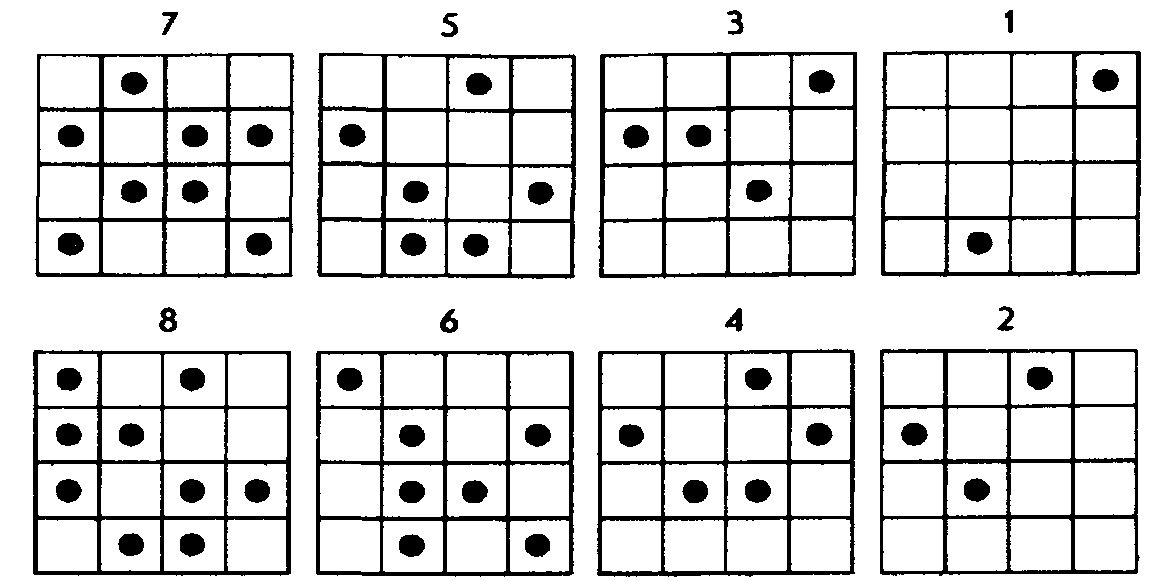 Рисунок 12 - Стимульный материал к заданию «Запомни и расставь точки»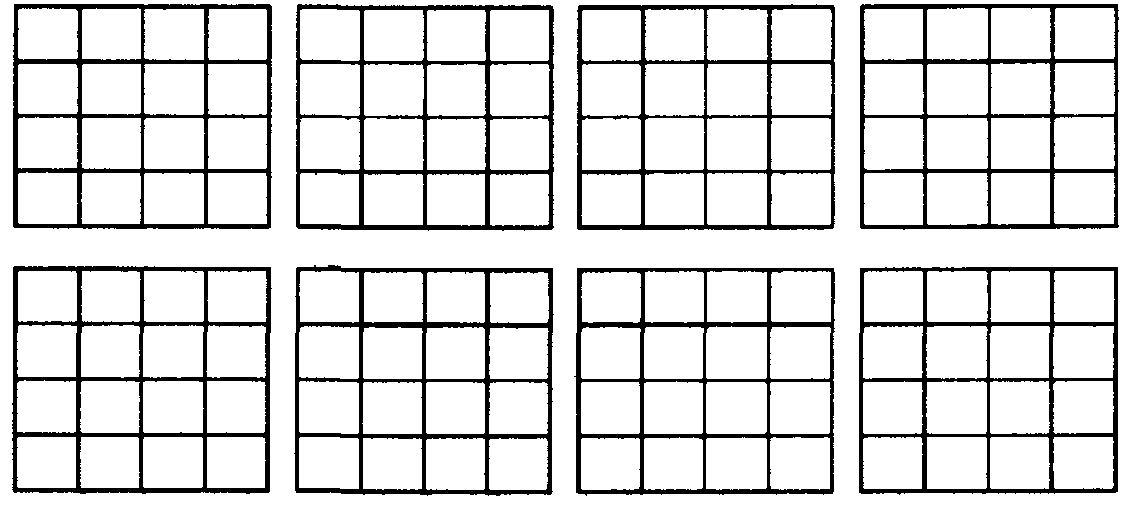 Рисунок 13 - Матрицы к заданию «Запомни и расставь точки»ПРИЛОЖЕНИЕ БТест «Перепутанные линии», (автор М.Н.Ильина)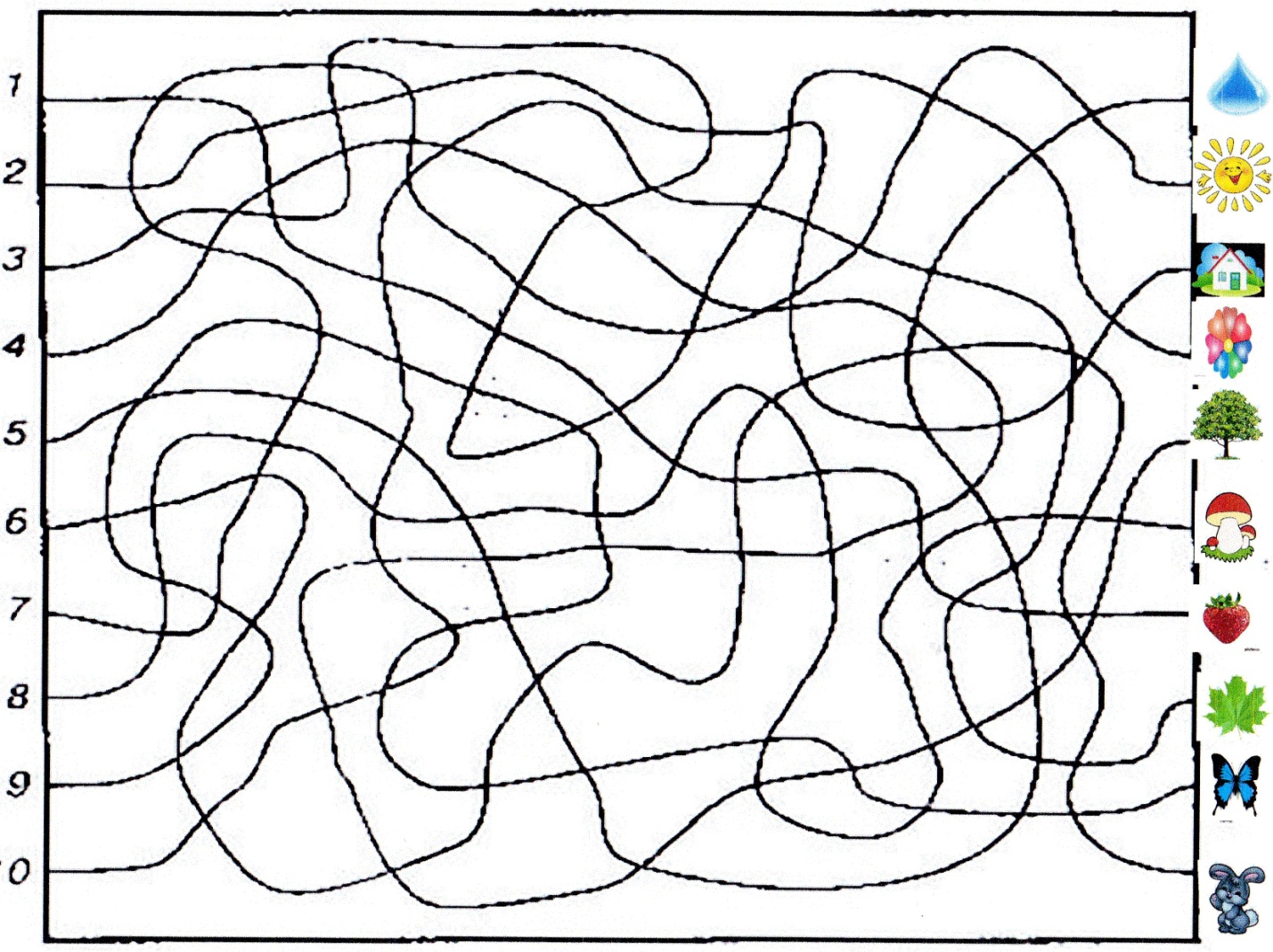 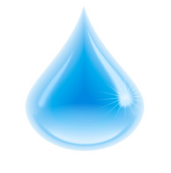 Рисунок 14 - Стимульный материал к заданию «Перепутанные линии»ПРИЛОЖЕНИЕ ВТест «Найди к домику ключ» (автор Трясорукова Т.П.)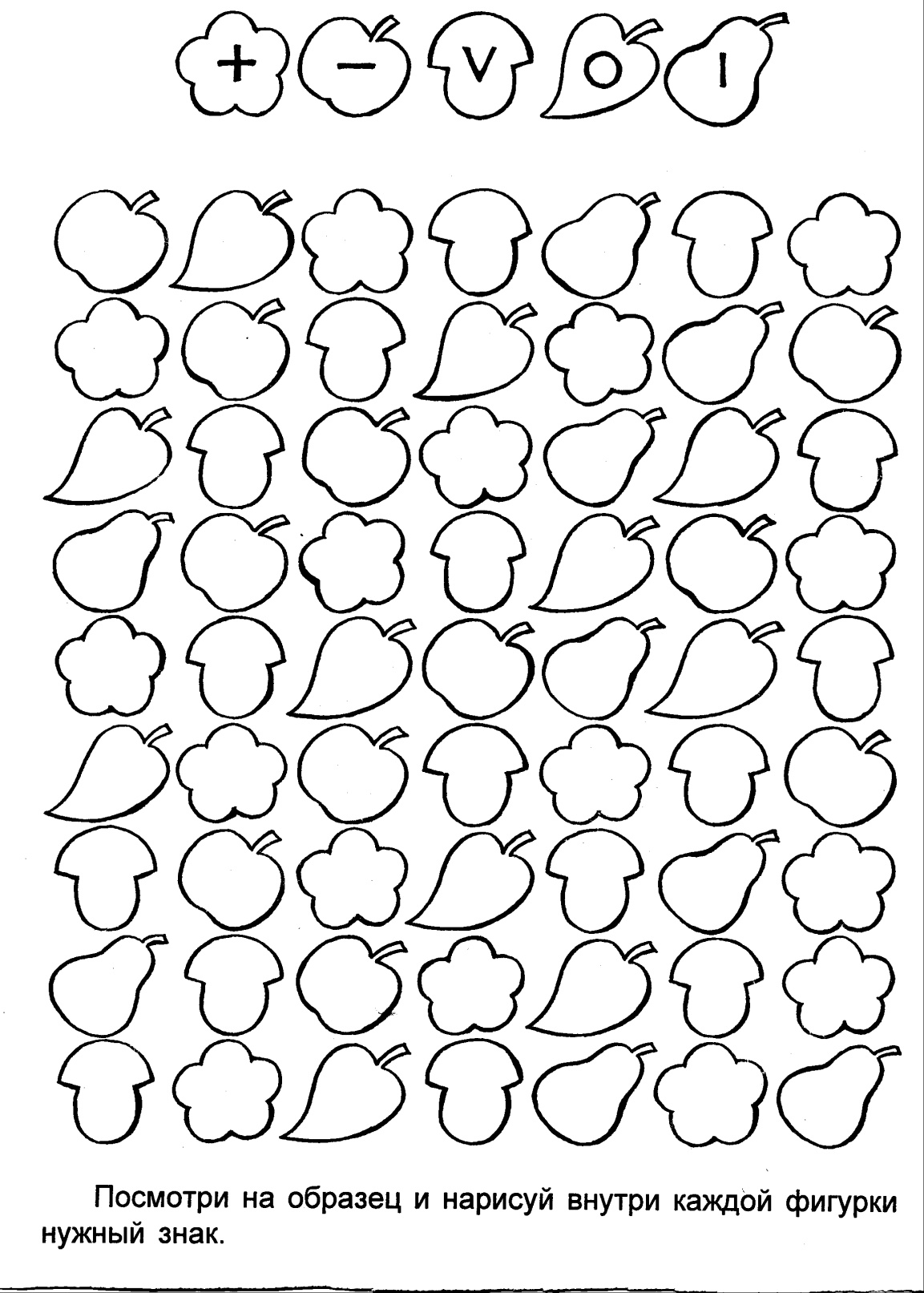 Рисунок 15 - Стимульный материал к заданию «Подбери к домику ключ»ПРИЛОЖЕНИЕ Г Комплекс дидактических игр для  развития внимания детей старшего дошкольного возрастаТаблица 17 - Комплекс дидактических игр ПРИЛОЖЕНИЕ ГПродолжение таблицы 17ВВЕДЕНИЕ ……………………………………………………………………31 ТЕОРЕТИЧЕСКИЕ АСПЕКТЫ РАЗВИТИЯ ВНИМАНИЯ ДЕТЕЙ СТАРШЕГО ДОШКОЛЬНОГО ВОЗРАСТА ПОСРЕДСТВОМ ДИДАКТИЧЕСКИХ ИГР…………………………………………………………….6 Особенности развития внимания  в дошкольном возрасте как познавательного процесса………………………………………………………6 Роль дидактической игры в развитии внимания в старшем дошкольном возрасте………………………………………………………….........141.3  Руководство организацией дидактических игр в работе по развитию внимания детей старшего дошкольного возраста…………………………...192  ОПЫТНО-ЭКСПЕРИМЕНТАЛЬНАЯ РАБОТА ПО РАЗВИТИЮ ВНИМАНИЯ ДЕТЕЙ СТАРШЕГО ДОШКОЛЬНОГО ВОЗРАСТА ПОСРЕДСТВОМ ДИДАКТИЧЕСКИХ ИГР В ДОУ………………………….252.1  Выявление уровня развития внимания детей старшего дошкольного возраста…………………………………………………………………………252.2  Организация  работы по развитию внимания посредством дидактических игр……………………………………………………………………….372.3  Анализ полученных результатов………………………………………...44ЗАКЛЮЧЕНИЕ………………………………………………………………..60СПИСОК ИСПОЛЬЗОВАННЫХ ИСТОЧНИКОВ………………………….62ПРИЛОЖЕНИЯ………………………………………………………………..67Экспериментальная группаЭкспериментальная группаЭкспериментальная группаКонтрольная группаКонтрольная группаКонтрольная группаФИОКоличество балловУровеньФИОКоличество балловУровень123456Софья Т.6СНастя К.4Н123456Денис Е.6СЛера С.3ОНАлина П.3ОНИван Б.5НЛера В.5НПолина Ш.5НПавел О.4НКатя Л.4НТимур П.3ОНМарат Х.3ОНГриша Ш.5НАндрей Л.6СЛена Н.5НДемьян М.6СМатвей О.4НМатвей Г.3ОНУровеньКоличество детейПроцентное соотношениеОВ00%В00%С222%Н445%ОН333%УровеньКоличество детейПроцентное соотношениеОВ00%В00%С222%Н556%ОН222%Экспериментальная группаЭкспериментальная группаЭкспериментальная группаКонтрольная группаКонтрольная группаКонтрольная группаФИОКоличество балловУровеньФИОКоличество балловУровеньСофья Т.3СНастя К.2НДенис Е.2НЛера С.2НАлина П.2НИван Б.3СЛера В.2НПолина Ш.2НПавел О.2НКатя Л.2НТимур П.2НМарат Х.3СГриша Ш.2НАндрей Л.2НЛена Н.2НДемьян М.2НМатвей О.2НМатвей Г.2НУровеньКоличество детейПроцентное соотношениеВ00%С222%Н778%УровеньКоличество детейПроцентное соотношениеВ00%С111%Н889%Экспериментальная группаЭкспериментальная группаЭкспериментальная группаКонтрольная группаКонтрольная группаКонтрольная группаФИОКоличество балловУровеньФИОКоличество балловУровень123456Софья Т.3СНастя К.2НДенис Е.3СЛера С.3САлина П.3СИван Б.3СЛера В.2НПолина Ш.2НПавел О.2НКатя Л.2НТимур П.2НМарат Х.2НГриша Ш.2НАндрей Л.3СЛена Н.3СДемьян М.3СМатвей О.2НМатвей Г.2НУровеньКоличество детейПроцентное соотношениеВ00%С444%Н556%УровеньКоличество детейПроцентное соотношениеВ00%С444%Н556%Имя ребенкаОбъем вниманияКонцентрация и устойчивостьПереключение вниманияУровень развития вниманияНастя К.ННННЛера С.ОННСНИван Б.НСССПолина Ш.ННННКатя Л.ННННМарат Х.ОНСННАндрей Л.СНССДемьян М.СНССМатвей Г.ОННННИмя ребенкаОбъем вниманияКонцентрация и устойчивостьПереключение вниманияУровень развития внимания12345Софья Т.ССССДенис Е.СНССАлина П.ОННСНЛера В.Н Н Н Н Павел О.Н Н Н Н Тимур П.ОнНННГриша Ш.ННННЛена Н.ННСНМатвей О.ННННЭкспериментальная группаЭкспериментальная группаЭкспериментальная группаКонтрольная группаКонтрольная группаКонтрольная группаФИОКоличество балловУровеньФИОКоличество балловУровеньСофья Т.8ВНастя К.5НДенис Е.6СЛеера С.3ОНАлина П.5НИван Б.5НЛера В.6СПолина Ш.5НПавел О.5НКатя Л.5НТимур П.5НМарат Х.4НГриша Ш.6САндрей Л.6СЛена Н.6СДемьян М.6СМатвей О.7СМатвей Г.3ОНКонстатирующий этапКонтрольный этапЭкспериментальная группаЭкспериментальная группаЭкспериментальная группаКонтрольная группаКонтрольная группаКонтрольная группаФИОКоличество балловУровеньФИОКоличество балловУровеньСофья Т.4ВНастя К.2НДенис Е.3СЛеера С.2НАлина П.4ВИван Б.3С Лера В.2НПолина Ш.2НПавел О.3СКатя Л.2НТимур П.3СМарат Х.3С Гриша Ш.3САндрей Л.2Н Лена Н.2НДемьян М.3СМатвей О.3СМатвей Г.2НКонстатирующий этапКонтрольный этапЭкспериментальная группаЭкспериментальная группаЭкспериментальная группаКонтрольная группаКонтрольная группаКонтрольная группаФИОКоличество балловУровеньФИОКоличество балловУровеньСофья Т.3С Настя К.2НДенис Е.4В Леера С.3С Алина П.3С Иван Б.3С Лера В.4В Полина Ш.2НПавел О.3СКатя Л.2НТимур П.3СМарат Х.3С   Гриша Ш.3С Андрей Л.3С Лена Н.4В Демьян М.3С Матвей О.3С Матвей Г.2Н Констатирующий этапКонтрольный этапИмя ребенкаОбъем вниманияКонцентрация и устойчивостьПереключение вниманияУровень развития вниманияНастя К.ННННЛера С.ОННСНИван Б.НСССПолина Ш.ННННКатя Л.ННННМарат Х.НСССАндрей Л.СНССДемьян М.ССССМатвей Г.ОННННИмя ребенкаОбъем вниманияКонцентрация и устойчивостьПереключение вниманияУровень развития внимания12345Софья Т.ВВСВДенис Е.ССВСАлина П.НВССЛера В.СНВСПавел О.НСССТимур П.НСССГриша Ш.ССССЛена Н.СНВСМатвей О.ССССНазвание игрыЦель Игровой материал«Найди фото»Развивать концентрацию и распределение внимания, воображения, активизация внимания и зрительной памяти.Наглядные пособия и раздаточный материал (по две картинки «фотокарточки» клоунов, с различным изображением лиц). «Лабиринты»Развивать умение концентрировать внимание, связную речь, сосредоточенности, наблюдательности, самоконтроль.Бланки с лабиринтами, карандаши.«Четвёртый лишний»Развитие переключения внимания, речи и логического мышления. Набор картинок (игрушки).«Будь внимателен!»Стимулирование внимания, развитие скорости реакции.Музыкальное сопровождение С. Прокофьева «Марш». «Человечки»Тренировка концентрации внимания.Бланки заданий.«Девочки»Тренировка концентрации внимания.Бланки заданий.«Путаница»Развитие зрительного внимания и памяти, зрительно- пространственной ориентировки, воображения и логического мышления.Наглядные пособия и раздаточный материал      ( 3-4 карточки на каждого ребенка).«Найди отличия»Развитие произвольного внимания, усидчивости, сосредоточенности.Картинки, на которых изображены похожие, но в чем-то различающиеся предметы.«Разведчики»Развитие сосредоточенности, устойчивости зрительного внимания, наблюдательности.Набор сюжетных картин (или иллюстраций из книг)«Найди два одинаковых рисунка» Развитие внимания, наблюдательностиБланки методики«Волшебное слово»Развитие вниманияНет  «Маленький жук»Развитие внимания, наблюдательности.Бланки с таблицей.«Выполни по образцу»Тренировка концентрации внимания.Образцы для выполнения узора.«Что слышно?»Развитие слухового внимания.Предметы, издающие знакомые детям звуки; ширма. «Узнай по голосу»Развитие слухового внимания, формирование умения узнавать друг друга по голосу.Платок или повязка для завязывания глаз.«Послушай тишину»Развитие слухового внимания.Колокольчик